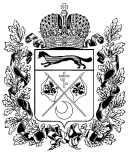 ПРАВИТЕЛЬСТВО ОРЕНБУРГСКОЙ ОБЛАСТИП О С Т А Н О В Л Е Н И Е___________________________________________________________________________________________________________________________________________________________________________________________________________ 			г. Оренбург			           № ________О внесении изменений в постановление Правительства Оренбургской 
области от 25 декабря 2018 года № 870-пп1. Внести в постановление Правительства Оренбургской области 
от 25 декабря 2018 года № 870-пп «Об утверждении государственной 
программы Оренбургской области «Социальная поддержка граждан в             Оренбургской области» (в редакции постановлений Правительства Оренбургской области от 7 августа 2019 года № 624-пп, от 25 декабря 
2019 года № 974-пп, от 24 декабря 2020 года № 1225-пп, от 26 июля 2021 года № 633-пп, от 29 декабря 2021 года № 1325-пп) следующие изменения:В приложение к постановлению согласно приложению № 1 к               настоящему постановлению.Приложения № 3–5 к государственной программе Оренбургской области «Социальная поддержка граждан в Оренбургской области» изложить в новой редакции согласно приложениям № 2–4 к настоящему постановлению.Постановление вступает в силу после дня его официального опубликования.Губернатор – председатель Правительства 		 		 			  Д.В.Паслер		Приложение № 1		к постановлению 		Правительства области		от ________ № _________Изменения, которые вносятсяв приложение к постановлению Правительства Оренбургской областиот 25 декабря 2018 года № 870-ппВ паспорте государственной программы Оренбургской области «Социальная поддержка граждан в Оренбургской области» раздел «Объем бюджетных ассигнований государственной программы» изложить в новой редакции:2. В приложении № 1 к государственной программе:2.1. В графах 9-11 пункта 28 цифры «65,4» заменить цифрами «79,9»;2.2. В графе 9 пункта 42 цифры «34» заменить цифрами «85»;2.3. В графах 9-11 пункта 47 цифры «4,1» заменить цифрами «9,4»;2.4. Пункт 48 изложить в новой редакции:2.5. В графах 9-11 пункта 67 цифры «70,0» заменить цифрами «98,0»2.6. В графах 9-11 пункта 79 цифры «11752,72» заменить цифрами «11859,97»;2.7. Пункты 82-822 изложить в новой редакции:2.8. Пункт 82.3 исключить;2.9. В графе 9 пункта 83 цифры «100,0» заменить цифрами «97,0»;2.10. В графе 11 пункта 84 цифры «95,0» заменить цифрами «80,0»;2.11. В графе 11 пункта 85 цифры «95,0» заменить цифрами «80,0»; 2.12. Пункты 86-87 изложить в новой редакции:2.13. Пункт 88 изложить в новой редакции:2.14. Пункты 89-94 исключить.2.15. В графах 9-11 пункта 95 цифры «70,0» заменить цифрами «98,0».3. В приложении № 2 к государственной программе:3.1. Пункт 40 изложить в новой редакции:4. В приложении № 6 к государственной программе:4.1. В Плане реализации государственной программы на 2022 год:4.1.1. В графе 5 пункта 68 цифры «65,4» заменить цифрами «79,9».4.1.2. В графе 5 пункта 114 цифры «34» заменить цифрами «85».4.1.3. В графе 5 пункта 125 цифры «4,1» заменить цифрами «9,4».4.1.4. В графе 5 пункта 169 цифры «70,0» заменить цифрами «98,0».4.1.5. В графе 5 пункта 202 цифры «11600,82» заменить цифрами «11859,97».4.1.6. Пункт 2053 изложить в новой редакции:4.1.7. Пункт 2055–20523 изложить в новой редакции:4.1.8. Пункты 20524–20532 исключить.4.1.9. В графе 5 пункта 206 цифры «70,0» заменить цифрами «98,0».В приложении № 7 к государственной программе:В паспорте подпрограммы 1 «Обеспечение мер социальной поддержки отдельных категорий граждан» раздел «Объем бюджетных ассигнований подпрограммы» изложить в новой редакции:В приложении № 9 к государственной программе:6.1. В паспорте подпрограммы 3 «Обеспечение государственной поддержки семей, имеющих детей» раздел «Объем бюджетных ассигнований подпрограммы» изложить в новой редакции:6.2. Раздел 6 изложить в новой редакции:«6. Правила распределения и предоставления субсидий бюджетам муниципальных образований на модернизацию объектов инфраструктуры, предназначенных для отдыха детей и их оздоровления.Настоящие Правила определяют условия предоставления субсидий из областного бюджета бюджетам муниципальных районов и городских округов Оренбургской области (далее – муниципальные образования) на модернизацию объектов инфраструктуры, предназначенных для отдыха детей и их оздоровления (далее – субсидия).Субсидия предоставляется в целях софинансирования расходных обязательств муниципальных образований, возникающих при выполнении  мероприятий, направленных на модернизацию объектов инфраструктуры, предназначенных для отдыха детей и их оздоровления.Под модернизацией объектов инфраструктуры, предназначенных для отдыха детей и их оздоровления в настоящих Правилах понимается проведение капитального ремонта зданий (помещений), инженерных коммуникаций, оснащение оборудованием, благоустройство прилегающей территории организаций отдыха детей и их оздоровления, находящихся в собственности муниципальных образований (далее – организации отдыха), строительство (реконструкция), приобретение зданий и помещений (в том числе модульных зданий)  для организаций отдыха.Субсидия предоставляется муниципальным образованиям в целях:проведения капитального ремонта зданий (помещений) организаций отдыха с целью приведения технического состояния зданий (помещений) в соответствие с требованиями санитарно-гигиенических норм и правил, их безопасной эксплуатации;проведения капитального ремонта инженерных коммуникаций организаций отдыха, в которых проводятся мероприятия по капитальному ремонту и строительству (реконструкции);оснащения оборудованием организаций отдыха, в которых проводятся мероприятия по капитальному ремонту и строительству (реконструкции); благоустройства прилегающей территории организаций отдыха, в которых проводятся мероприятия по капитальному ремонту и строительству (реконструкции); строительства (реконструкции) зданий и помещений, в том числе модульных зданий  для организаций отдыха;приобретения зданий и помещений, в том числе модульных зданий  для организаций отдыха;разработки проектно-сметной документации стоимостью более 
1 млн. рублей на проведение капитального ремонта зданий (помещений), инженерных коммуникаций организаций отдыха, на строительство (реконструкцию), приобретение зданий и помещений для организаций отдыха и получения положительного заключения государственной экспертизы.Главным распорядителем средств областного бюджета, предусмотренных для предоставления субсидий, является МСР.Субсидии бюджетам муниципальных образований предоставляются при соблюдении следующих условий:наличие правового акта муниципального образования, устанавливающего расходное обязательство муниципального образования, на софинансирование которого предоставляется субсидия;наличие муниципальной программы, утвержденной правовым актом муниципального образования, включающей мероприятия, в целях софинансирования которых предоставляется субсидия;наличие в бюджете муниципального образования бюджетных ассигнований на финансовое обеспечение расходного обязательства в объеме, обеспечивающем необходимый уровень софинансирования;заключение соглашения между МСР и муниципальным образованием о предоставлении субсидии по типовой форме, утвержденной министерством финансов Оренбургской области.Субсидии бюджетам муниципальных образований предоставляется по результатам отбора организаций отдыха (далее – отбор), проводимого ежегодно МСР в установленные им порядке и сроки, в пределах лимитов бюджетных обязательств, установленных МСР на соответствующий финансовый год.Отбор осуществляется с учетом соблюдения сроков, установленных нормативными правовыми актами Оренбургской области, регулирующими порядок составления проекта областного бюджета на очередной финансовый год и на плановый период.Отбор для предоставления субсидий муниципальным образованиям осуществляется МСР по следующим критериям:наличие у организации отдыха неисполненных предписаний контрольно-надзорных органов (2 балла);создание в организации отдыха универсальной безбарьерной среды для инклюзивного отдыха детей-инвалидов (5 баллов);наличие «аварийного» состояния отдельных конструкций здания (помещений) организации отдыха (5 баллов);наличие «ограниченно-работоспособного» состояния отдельных конструкций здания (помещений) организации отдыха (2 балла);привлечение организацией отдыха внебюджетных средств для финансирования работ по модернизации (5 баллов);возобновление функционирования организации отдыха в случае проведения работ по модернизации (5 баллов);наличие положительного заключения государственной экспертизы на проектно-изыскательские работы (5 баллов);наличие технического задания на проектирование объекта (5 баллов).При осуществлении отбора приоритеты имеют муниципальные образования, предоставление субсидии которым предполагает снятие аварийности и возобновление функционирования организации отдыха.Право на получение субсидий в очередном финансовом году получают муниципальные образования, имеющие наибольшие значения оценочных критериев, с учетом установленных приоритетов.Объем субсидии бюджету муниципального образования определяется в размере доли софинансирования из областного бюджета муниципального образования (в зависимости от уровня расчетной бюджетной обеспеченности муниципального образования) от заявленной потребности в финансовых средствах на выполнение мероприятий, направленных на модернизацию объектов инфраструктуры, предназначенных для отдыха детей и их оздоровления. В случае предоставления заявок от муниципальных образований в объеме, превышающем бюджетные ассигнования, предусмотренные на софинансирование указанных мероприятий, объем субсидии  рассчитывается по формуле:Оi = , где:Оi – объем субсидии бюджету i-го муниципального образования из областного бюджета в соответствующем финансовом году;Рпi – расчетная потребность в финансовых средствах i-го муниципального образования на выполнение мероприятий, направленных на модернизацию объектов инфраструктуры, предназначенных для отдыха детей и их оздоровления, отобранных в соответствии с порядком, утвержденным МСР, определяемая  по формуле:Рпi = Р1+Р2+Р3, где:Р1 – стоимость работ по проведению капитального ремонта зданий (помещений), инженерных коммуникаций, оснащение оборудованием, благоустройство прилегающей территории организаций отдыха;Р2 – стоимость строительства (реконструкции), приобретения зданий и помещений (в том числе модульных зданий)  для организаций отдыха Р3 – затраты на разработку проектно-сметной документации стоимостью более 1 млн. рублей на проведение капитального ремонта зданий (помещений), инженерных коммуникаций организаций отдыха, на строительство (реконструкцию), приобретение зданий и помещений для организаций отдыха и получения положительного заключения государственной экспертизы.Si – доля софинансирования из областного бюджета i-го муниципального образования (дифференцирован в зависимости от уровня расчетной бюджетной обеспеченности муниципального образования);Ос – общий объем субсидии, предусмотренный в областном бюджете на соответствующий финансовый год на софинансирование расходных обязательств муниципальных образований, возникающих при выполнении  мероприятий, направленных на модернизацию объектов инфраструктуры, предназначенных для отдыха детей и их оздоровления.Уровень расчетной бюджетной обеспеченности муниципальных образований определяется в порядке, установленном Законом Оренбургской области от 30 ноября 2005 года № 2738/499-III-ОЗ «О межбюджетных отношениях в Оренбургской области».В случае если уровень расчетной бюджетной обеспеченности муниципального образования до выравнивания превышает 1,5, доля софинансирования принимается в размере 0,90. В случае если уровень расчетной бюджетной обеспеченности муниципального образования до выравнивания не превышает 1,5, доля софинансирования принимается в размере 0,95.Муниципальные образования определяют объемы финансовых средств, направляемых из местных бюджетов на финансирование мероприятий, направленных на модернизацию объектов инфраструктуры, предназначенных для отдыха детей и их оздоровления, с учетом установленного уровня софинансирования из областного бюджета. При этом доля средств местных бюджетов может снижаться в случае направления на финансирование мероприятий внебюджетных источников в соответствии с законодательством Российской Федерации.В случае высвобождения средств субсидии в текущем году у отдельных муниципальных образований неиспользованный остаток субсидии распределяется между другими муниципальными образованиями с учетом положений настоящих Правил. Распределение субсидий между бюджетами муниципальных образований (распределение дополнительного объема (изменение распределения) субсидий) утверждается постановлением Правительства Оренбургской области с последующим внесением изменений в закон Оренбургской области об областном бюджете на текущий финансовый год и на плановый период.Перечень объектов капитального строительства муниципальной собственности, софинансирование строительства которых осуществляется за счет субсидии из областного бюджета, включается в областную адресную инвестиционную программу в порядке, утвержденном Правительством Оренбургской области.Предоставление субсидии осуществляется на основании соглашения, заключенного в соответствии с требованиями, установленными пунктом 
8 правил предоставления и распределения субсидий из областного бюджета бюджетам муниципальных образований Оренбургской области, утвержденных постановлением Правительства Оренбургской области от 20.06.2016 № 430-п.Перечисление субсидии из областного бюджета осуществляется в доле, соответствующей уровню софинансирования расходного обязательства муниципального образования, на основании заявки муниципального образования, составленной по форме, установленной соглашением, и документов, подтверждающих возникновение денежных обязательств, перечень которых устанавливается МСР.В случае нарушения условий софинансирования, нарушения исполнения целевых показателей результативности муниципальное образование обязано возвратить в областной бюджет средства субсидий в сроки и объеме, определенные в соответствии с пунктами 12 и 131 правил предоставления и распределения субсидий из областного бюджета бюджетам муниципальных образований Оренбургской области, утвержденных постановлением Правительства Оренбургской области от 20.06.2016 
№ 430-п.В случае если муниципальным образованием обязанность по возврату средств в областной бюджет вследствие неисполнения обязательств по соглашению не исполнена и основание для освобождения от применения мер ответственности, предусмотренных пунктами 12, 131 правил предоставления и распределения субсидий из областного бюджета бюджетам муниципальных образований Оренбургской области, утвержденных постановлением Правительства Оренбургской области от 20.06.2016 № 430-п, отсутствует, субсидия на те же цели в очередном финансовом году такому муниципальному району предоставлению не подлежит до момента исполнения муниципальным районом обязанности по возврату указанных средств в областной бюджет.Контроль за соблюдением муниципальными образованиями условий и порядка предоставления субсидий осуществляется МСР и органами государственного финансового контроля в соответствии с установленными полномочиями.».В приложении № 12 к государственной программе:В разделе 2 «Показатели (индикаторы) подпрограммы» подпрограммы 6 «Обеспечение реализации государственной программы»:Пункты 42– 410 изложить в новой редакции:«42) доля требований к интеграции ГАИС «ЭСРН» и ЕГИССО, обеспеченных органом социальной защиты. Значение показателя определяется по формуле:В/А х 100, где:В – количество реализованных требований к интеграции ГАИС ЭСРН и ЕГИССО, обеспеченных органом социальной защиты в части назначения мер социальной поддержки (единиц);А – общее количество требований, предъявляемыми к ГАИС ЭСРН при назначении и предоставлении мер социальной защиты (поддержки), утвержденными постановлением Правительства Российской Федерации от 16.08.2021 № 1342 «О Единой государственной информационной системе социального обеспечения» (единиц);43) доля требований к интеграции ГАИС «ЭСРН» и ЕГИССО, обеспеченных органом социальной защиты, в части предоставления государственной социальной помощи на основании социального контракта. Значение показателя определяется по формуле:В/А х 100, где:В – количество реализованных требований к интеграции ГАИС ЭСРН и ЕГИССО, обеспеченных органом социальной защиты в части предоставления государственной социальной помощи на основании социального контракта (единиц);А – общее количество требований, предъявляемыми к ГАИС ЭСРН при назначении и предоставлении мер социальной защиты (поддержки), утвержденными постановлением Правительства Российской Федерации от 16.08.2021 № 1342 «О Единой государственной информационной системе социального обеспечения» (единиц);44) процесс заключения и оказания государственной социальной помощи на основании социального контракта, включая прием и обработку заявлений о предоставлении государственной социальной помощи на основании социального контракта с ЕПГУ/РПГУ, принятия решений о заключении социального контракта, формирование программы социальной адаптации и социального контракта, ведется посредством ГАИС «ЭСРН». Алгоритм расчета показателяв случае, если процесс заключения и оказания государственной социальной помощи на основании социального контракта, включая прием и обработку заявлений о предоставлении государственной социальной помощи на основании социального контракта, принятия решений о заключении социального контракта, формирование программы социальной адаптации и социального контракта, ведется посредством ГАИС «ЭСРН»– значение показателя «да»;в случае, если процесс заключения и оказания государственной социальной помощи на основании социального контракта, включая прием и обработку заявлений о предоставлении государственной социальной помощи на основании социального контракта, принятия решений о заключении социального контракта, формирование программы социальной адаптации и социального контракта, полностью или частично не ведется посредством ГАИС «ЭСРН» – значение показателя «нет»;45) доля региональных  мер социальной поддержки, по которым граждане имеют возможность подать заявление через Единый портал государственных услуг. Значение показателя определяется по формуле:В/А х 100, где:В – количество региональных  мер социальной поддержки, форма для подачи заявлений на которые выведена на Единый портал государственных и муниципальных услуг (функций) и поступает в ГАИС ЭСРН (единиц);А – общее количество мер социальной защиты (поддержки) регионального уровня, предоставляемых в Оренбургской области, на конец отчетного года (единиц);46) доля региональных мер социальной поддержки, которые назначаются в срок, не превышающий 5 рабочих дней. Значение показателя определяется по формуле:В/А х 100, где:В – количество региональных мер социальной поддержки, нормативными правовыми актами, регламентирующими их порядок предоставения, предусмотрен срок назначения 5 дней и менее (единиц);А – общее количество мер социальной защиты (поддержки) регионального уровня, предоставляемых в Оренбургской области, на конец отчетного года (единиц);47) доля сведений, необходимых для назначения региональных мер социальной поддержки, получаемых органом социальной защиты посредством межведомственного электронного взаимодействия. Значение показателя определяется по формуле:В/А х 100, где:В – количество сведений, необходимых для назначения региональных  мер социальной поддержки, получаемых посредством межведомственного электронного взаимодействия (единиц);А – общее количество документов и сведений, необходимых для назначения мер социальной защиты (поддержки) в соответствии с нормативными правовыми актами, регулирующими порядок их предоставления (единиц);48) доля мер социальной поддержки регионального уровня, которые граждане получают в проактивном формате по реквизитам счетов, направляемых гражданами посредством ЕПГУ в ЕГИССО. Значение показателя определяется по формуле:В/А х 100, где:В – количество мер социальной поддержки регионального уровня в Оренбургской области, которые получены гражданами за отчетный период в проактивном формате на основании согласий на использование реквизитов счетов, переданные оператором ЕСИА в ЕГИССО (единиц);А – общее количество всех мер социальной поддержки регионального уровня в Оренбургской области, полученными гражданами за отчетный период (единиц);49) Доля региональных мер, заполненных в классификаторе мер социальной защиты ЕГИССО с привязкой к соответствующим жизненным событиям. Значение показателя определяется по формуле:В/А х 100, где:В – количество мер социальной поддержки регионального уровня, право на которые возникает в связи с наступлением жизненных событий, перечень которых утвержден приказом Министерства труда и социальной защиты Российской Федерации от 16.11.2021 № 805н «Об утверждении перечня жизненных событий, наступление которых предоставляет гражданам возможность получения мер социальной защиты (поддержки), социальных услуг, предоставляемых в рамках социального обслуживания и государственной социальной помощи, иных социальных гарантий и выплат», и которые привязаны к этим жизненным событиям в классификаторе мер социальной защиты ЕГИССО (единиц) ;А – общее количество мер социальной поддержки регионального уровня, предоставляемых в Оренбургской области, в связи с наступлением жизненных событий, перечень которых утвержден приказом Министерства труда и социальной защиты Российской Федерации от 16.11.2021 № 805н «Об утверждении перечня жизненных событий, наступление которых предоставляет гражданам возможность получения мер социальной защиты (поддержки), социальных услуг, предоставляемых в рамках социального обслуживания и государственной социальной помощи, иных социальных гарантий и выплат» (единиц);410) Качество обеспечения функционирования ИС ЕКЦ в органах государственной власти субъекта Российской Федерации и государственных учреждениях в сфере социальной защиты населения. Значение показателя определяется по формуле:(Ф+ЭС+Вр) х 100, где:Ф – показатель функционирования ведомственного сегмента ЕКЦ в сфере социальной защиты населения (или организации, которой переданы полномочия по организации ведомственного сегмента ЕКЦ), принимающий следующие значения: 0 – если подключение к ИС ЕКЦ нет; 0,4 – если подключение к ИС ЕКЦ есть (единиц);ЭС – показатель наполнения экспертной системы ИС ЕКЦ актуальной информацией по вопросам предоставления мер социальной поддержки в Оренбургской области, достаточной для консультирования граждан), принимающий следующие значения: 0 – если наполнения нет; 0,4 – если наполнение есть (единиц);Вр – показатель времени дозвона до оператора, принимающий следующие значения: 0 – если время дозвона до оператора превышает 
55 секунд; 0,2 – если не более 55 секунд (единиц);».7.1.2. Пункты 411– 414 исключить.																Приложение № 2к постановлениюПравительства областиот _________ № ______Ресурсное обеспечение реализации государственной программы(тыс. рублей)_________________Приложение № 3к постановлению Правительства области от ___________№________Ресурсное обеспечение
реализации государственной программы за счет средств областного бюджета, средств государственных внебюджетных фондов и прогнозная оценка привлекаемых на реализацию государственной программы средств федерального бюджета (тыс. рублей)_________________Приложение № 4к постановлению Правительства области от __________№________Ресурсное обеспечение реализации государственной программы за счет налоговых и неналоговых расходов(тыс. рублей)________________«Объем бюджетных ассигнований государственной программы –110 815 147,0 тыс. рублей, в том числе по годам реализации:2019 год – 12 737 974,2 тыс. рублей;2020 год – 17 395 917,8 тыс. рублей;2021 год – 20 408 566,4 тыс. рублей;2022 год – 19 708 479,9 тыс. рублей;2023 год – 19 947 425,5 тыс. рублей; год – 20 616 783,2 тыс. рублей».№ п/пНаименование показателя (индикатора)Характеристика показателя (индикатора) <*>Единица измеренияЗначение показателя (индикатора)Значение показателя (индикатора)Значение показателя (индикатора)Значение показателя (индикатора)Значение показателя (индикатора)Значение показателя (индикатора)Значение показателя (индикатора)№ п/пНаименование показателя (индикатора)Характеристика показателя (индикатора) <*>Единица измерения2018 год2019 год2020год2021 год2022 год2023 год2024 год123456789101148.Численность детей-сирот и детей, оставшихся без попечения родителей, лиц из числа детей-сирот и детей, оставшихся без попечения родителей, обеспеченных благоустроенными жилыми помещениями специализированного жилищного фонда по договорам найма специализированных жилых помещений (нарастающим итогом), в том числе:ФС, ОМчеловек2346300036984316496656166266численность детей-сирот и детей, оставшихся без попечения родителей, лиц из числа детей-сирот и детей, оставшихся без попечения родителей, обеспеченных благоустроенными жилыми помещениями специализированного жилищного фонда по договорам найма специализированных жилых помещений за счет средств субсидии из федерального бюджета бюджету Оренбургской области (нарастающим итогом)ФСчеловек841102411901374148816021716численность детей-сирот и детей, оставшихся без попечения родителей, лиц из числа указанной категории детей, обеспеченных благоустроенными жилыми помещениями специализированного жилищного фонда по договорам найма специализированных жилых помещений, кроме детей, обеспеченных жилыми помещениями в рамках соглашения о предоставлении субсидии из федерального бюджета бюджету Оренбургской области (нарастающим итогом)ОМчеловек1505197625082942347840144550№ п/пНаименование показателя (индикатора)Характеристика показателя (индикатора) <*>Единица измеренияЗначение показателя (индикатора)Значение показателя (индикатора)Значение показателя (индикатора)Значение показателя (индикатора)Значение показателя (индикатора)Значение показателя (индикатора)Значение показателя (индикатора)№ п/пНаименование показателя (индикатора)Характеристика показателя (индикатора) <*>Единица измерения2018 год2019 год2020год2021 год2022 год2023 год2024 год123456789101182.Доля требований к интеграции ГАИС «ЭСРН» и ЕГИССО, обеспеченных органом социальной защитыОМпроцентов----0,00,0100,0821Доля требований к интеграции ГАИС «ЭСРН» и ЕГИССО, обеспеченных органом социальной защиты, в части предоставления государственной социальной помощи на основании социального контрактаОМпроцентов----0,00,0100,0822Процесс заключения и оказания государственной социальной помощи на основании социального контракта, включая прием и обработку заявлений о предоставлении государственной социальной помощи на основании социального контракта с ЕПГУ/РПГУ, принятия решений о заключении социаль-ного контракта, формирование программы социаль-ной адаптации и социального контракта, ведется посредством ГАИС «ЭСРН»ОМДа – «1»Нет – «0»----111№ п/пНаименование показателя (индикатора)Характеристика показателя (индикатора) <*>Единица измеренияЗначение показателя (индикатора)Значение показателя (индикатора)Значение показателя (индикатора)Значение показателя (индикатора)Значение показателя (индикатора)Значение показателя (индикатора)Значение показателя (индикатора)№ п/пНаименование показателя (индикатора)Характеристика показателя (индикатора) <*>Единица измерения2018 год2019 год2020год2021 год2022 год2023 год2024 год123456789101186.Доля мер социальной поддержки регионального уровня, которые граждане получают в проактивном формате по реквизитам счетов, направляемых гражданами посредством ЕПГУ в ЕГИССООМпроцентов----5,015,025,087.Доля региональных мер, заполненных в классификаторе мер социальной защиты ЕГИССО с привязкой к соответствующим жизненным событиямОМпроцентов----100,0100,0100,0№ п/пНаименование показателя (индикатора)Характеристика показателя (индикатора) <*>Единица измеренияЗначение показателя (индикатора)Значение показателя (индикатора)Значение показателя (индикатора)Значение показателя (индикатора)Значение показателя (индикатора)Значение показателя (индикатора)Значение показателя (индикатора)№ п/пНаименование показателя (индикатора)Характеристика показателя (индикатора) <*>Единица измерения2018 год2019 год2020год2021 год2022 год2023 год2024 год123456789101188.Качество обеспечения функционирования ИС ЕКЦ в органах государственной власти субъекта Российской Федерации и государственных учреждениях в сфере социальной защиты населенияОМпроцентов----0,080,0100,0№п/пНомер и наименование структурного элемента государственной программыОтветст-венный исполни-тельСрокСрокОжидаемый конечный результат (краткое описание)Последствия нереализации структурного элемента государственной программыСвязь с показателями (индикаторами) государственной программы (подпрограммы)№п/пНомер и наименование структурного элемента государственной программыОтветст-венный исполни-тельначала реализацииокон-чания реализацииОжидаемый конечный результат (краткое описание)Последствия нереализации структурного элемента государственной программыСвязь с показателями (индикаторами) государственной программы (подпрограммы)1234567840.Основное мероприятие 2 «Обеспечение организационной и информацион-ной деятельности в сфере социальной политики»МСР20192024повышение качества предоставления государственных услуг за счет внедрения современных информацион-ных технологий;информационное обеспечение государственной политики в сфере социальной защиты населенияухудшение социального климата в обществедоля граждан, удовлетворенных качеством предоставления государственных услуг, в общем числе анкетируемых граждан;доля мер социальной поддержки регионального уровня, которые назначаются и предоставляются с использованием ГАИС «ЭСРН»;доля требований к интеграции ГАИС «ЭСРН» и ЕГИССО, обеспеченных органом социальной защиты;доля требований к интеграции ГАИС «ЭСРН» и ЕГИССО, обеспеченных органом социальной защиты, в части предоставления государственной социальной помощи на основании социального контракта;процесс заключения и оказания государственной социальной помощи на основании социального контракта, включая прием и обработку заявлений о предоставлении государственной социальной помощи на основании социального контракта с ЕПГУ/РПГУ, принятия решений о заключении социального контракта, формирование программы социальной адаптации и социального контракта, ведется посредством ГАИС «ЭСРН»;доля региональных мер социальной поддержки, по которым граждане имеют возможность подать заявление через Единый портал государственных услуг;доля региональных мер социальной поддержки, которые назначаются в срок, не превышающий 
5 рабочих дней;доля сведений, необходимых для назначения региональных мер социальной поддержки, получаемых органом социальной защиты посредством межведомственного электронного взаимодействия; доля мер социальной поддержки регионального уровня, которые граждане получают в проактивном формате по реквизитам счетов, направляемых гражданами посредством ЕПГУ в ЕГИССО;доля региональных мер, заполненных в классификаторе мер социальной защиты ЕГИССО с привязкой к соответствующим жизненным событиям; качество обеспечения функционирования ИС ЕКЦ в органах государственной власти субъекта Российской Федерации и государственных учреждениях в сфере социальной защиты населения№ п/пНаименование элементаФамилия, имя, отчество, наименование должностного лица, ответственного за реализацию основного мероприятия (достижение показателя (индикатора), наступление контрольного события государственной программыЕдиница измеренияПлановое значение показателя (индикатора)Дата наступления контрольного событияСвязь со значением оценки рисков12345672053.Показатель (индикатор)«Доля требований к интеграции ГАИС «ЭСРН» и ЕГИССО, обеспеченных органом социальной защиты»Чистяков Виталий Викторович – начальник отдела информационных технологий МСР;Фролов Дмитрий Сергеевич – начальник отдела информационной безопасности МСРпроцентов0,031 декабря
2022 годанедостаточ-ность бюджетных средств;сокращение расходов областного бюджета на социаль-ную политику в течение года, отмена мер социальной поддержки, изменение порядка их предоставления№ п/пНаименование элементаФамилия, имя, отчество, наименование должностного лица, ответственного за реализацию основного мероприятия (достижение показателя (индикатора), наступление контрольного события государственной программыЕдиница измеренияПлановое значение показателя (индикатора)Дата наступления контрольного событияСвязь со значением оценки рисков12345672055.Показатель (индикатор)«Доля требований к интеграции ГАИС «ЭСРН» и ЕГИССО, обеспеченных органом социальной защиты, в части предоставления государственной социальной помощи на основании социального контракта»Чистяков Виталий Викторович – начальник отдела информационных технологий МСР;Фролов Дмитрий Сергеевич – начальник отдела информационной безопасности МСРпроцентов0,031 декабря
2022 годанедостаточ-ность бюджетных средств;сокращение расходов областного бюджета на социаль-ную политику в течение года, отмена мер социальной поддержки, изменение порядка их предостав-ления2056.Контрольное событие«Формирование отчета о выполнении требований к интеграции ГАИС «ЭСРН» и ЕГИССО в части конвертации  сведений о предоставлении государственной социальной помощи на основании социального контракта»Чистяков Виталий Викторович – начальник отдела информационных технологий МСР;Фролов Дмитрий Сергеевич – начальник отдела информационной безопасности МСРхх31 декабря
2022 года2057.Показатель (индикатор)«Процесс заключения и оказания государственной социальной помощи на основании социального контракта, включая прием и обработку заявлений о предоставлении государственной социальной помощи на основании социального контракта с ЕПГУ/РПГУ, принятия решений о заключении социального контракта, формирование программы социальной адаптации и социального контракта, ведется посредством ГАИС «ЭСРН»Григорьева Ирина Михайловна – начальник отдела государственной социальной помощи;Чистяков Виталий Викторович – начальник отдела информационных технологий МСРда – «1»/нет – «0»131 декабря
2022 годанедостаточ-ность бюджетных средств;сокращение расходов областного бюджета на социаль-ную политику в течение года, отмена мер социальной поддержки, изменение порядка их предоставления2058.Контрольное событие«Формирование  в ГАИС «ЭСРН» отчета о количестве принятых заявлений и заключенных социальных контрактов»Григорьева Ирина Михайловна – начальник отдела государственной социальной помощи;Чистяков Виталий Викторович – начальник отдела информационных технологий МСРхх31 декабря
2022 года2059.Показатель (индикатор)«Доля региональных  мер социальной поддержки, по которым граждане имеют возможность подать заявление через Единый портал государственных услуг»Фролов Дмитрий Сергеевич – начальник отдела информационной безопасности МСРпроцентов97,031 декабря
2022 годанедостаточ-ность бюджетных средств;сокращение расходов областного бюджета на социаль-ную политику в течение года, отмена мер социальной поддержки, изменение порядка их предоставления20510.Контрольное событие«Формирование отчета о количестве поданных заявлений через Единый портал государственных услуг для получения региональных  мер социальной поддержки» Фролов Дмитрий Сергеевич – начальник отдела информационной безопасности МСРхх31 декабря
2022 года20511.Показатель (индикатор)«Доля региональных  мер социальной поддержки, которые назначаются в срок, не превышающий 
5 рабочих дней»Гридунова Татьяна Геннадьевна – начальник отдела методологии и организации предоставления мер социальной поддержки МСР;Фролов Дмитрий Сергеевич – начальник отдела информационной безопасности МСРпроцентов10,031 декабря
2022 годанедостаточ-ность бюджетных средств;сокращение расходов областного бюджета на социаль-ную политику в течение года, отмена мер социальной поддержки, изменение порядка их предоставления20512.Контрольное событие«Внесение изменений в нормативные правовые акты и административные регламенты по сокращению сроков назначения мер социальной поддержки»Гридунова Татьяна Геннадьевна – начальник отдела методологии и организации предоставления мер социальной поддержки МСР;Фролов Дмитрий Сергеевич – начальник отдела информационной безопасности МСРхх31 декабря
2022 года20513.Контрольное событие «Формирование отчета в ГАИС «ЭСРН» о количестве мер социальной поддержки, которые назначаются в срок, не превышающий 
5 рабочих дней»Чистяков Виталий Викторович – начальник отдела информационных технологий МСР31 декабря
2022 года20514.Показатель (индикатор)«Доля сведений, необходимых для назначения региональных мер социальной поддержки, получаемых органом социальной защиты посредством межведомственного электронного взаимодействия»Фролов Дмитрий Сергеевич – начальник отдела информационной безопасности МСРпроцентов33,031 декабря
2022 годанедостаточ-ность бюджетных средств;сокращение расходов областного бюджета на социаль-ную политику в течение года, отмена мер социальной поддержки, изменение порядка их предоставления20515.Контрольное событие«Формирование отчета о количестве сведений, полученных посредством СМЭВ, для назначения региональных мер поддержки»Фролов Дмитрий Сергеевич -– начальник отдела информационной безопасности МСРхх31 декабря
2022 года20516.Показатель (индикатор)«Доля мер социальной поддержки регионального уровня, которые граждане получают в проактивном формате по реквизитам счетов, направляемых гражданами посредством ЕПГУ в ЕГИССО»Гридунова ТатьянаГеннадьевна – начальник отдела методологии и организации предоставления мер социальной поддержки МСР;Фролов Дмитрий Сергеевич – начальник отдела информационной безопасности МСРпроцентов5,031 декабря
2022 годанедостаточ-ность бюджетных средств;сокращение расходов областного бюджета на социаль-ную политику в течение года, отмена мер социальной поддержки, изменение порядка их предоставления20517.Контрольное событие«Внесение изменений в нормативные правовые акты и административные регламенты для предоставления региональных мер социальной поддержки в проактивном формате по реквизитам счетов, направляемых гражданами посредством ЕПГУ в ЕГИССО»Гридунова ТатьянаГеннадьевна – начальник отдела методологии и организации предоставления мер социальной поддержки МСР;Фролов Дмитрий Сергеевич – начальник отдела информационной безопасности МСРхх31 декабря
2022 года20518.Контрольное событие «Формирование в ГАИС «ЭСРН» отчета о количестве мер предоставляемых гражданам в проактивном формате» Фролов Дмитрий Сергеевич – начальник отдела информационной безопасности МСР31 декабря
2022 года20519.Показатель (индикатор)«Доля региональных мер, заполненных в классификаторе мер социальной защиты ЕГИССО с привязкой к соответствующим жизненным событиям»Гридунова Татьяна Геннадьевна – начальник отдела методологии и организации предоставления мер социальной поддержки МСР;Чистяков Виталий Викторович – начальник отдела информационных технологий МСРпроцентов100,031 декабря
2022 годанедостаточ-ность бюджетных средств;сокращение расходов областного бюджета на социаль-ную политику в течение года, отмена мер социальной поддержки, изменение порядка их предоставления20520.Контрольное событие«Актуализация  информации в классификаторе ЕГИССО и обеспечение привязки к жизненным событиям»Гридунова Татьяна Геннадьевна – начальник отдела методологии и организации предоставления мер социальной поддержки МСР;Чистяков Виталий Викторович – начальник отдела информационных технологий МСР;Фролов Дмитрий Сергеевич – начальник отдела информационной безопасности МСРхх31 декабря
2022 года20521.Показатель (индикатор)«Качество обеспечения функционирования ИС ЕКЦ в органах государственной власти субъекта Российской Федерации и государственных учреждениях в сфере социальной защиты населения»Передельская Светлана Рудольфовна – начальник отдела сопровождения государственных программ и проектной деятельности МСР;Чистяков Виталий Викторович – начальник отдела информационных технологий МСР;Фролов Дмитрий Сергеевич – начальник отдела информационной безопасности МСРпроцентов0,031 декабря
2022 годанедостаточ-ность бюджетных средств;сокращение расходов областного бюджета на социаль-ную политику в течение года, отмена мер социальной поддержки, изменение порядка их предоставления20522.Контрольное событие«Подключение к ИС ЕКЦ осуществлено, экспертная система наполнена актуальной информацией по вопросам предоставления мер социальной поддержки в Оренбургской области »Фролов Дмитрий Сергеевич – начальник отдела информационной безопасности МСР;Ягодкина Олеся Петровна – директор ГКУ Оренбургской области «Центр социальной поддержки населения»хх31 декабря
2022 года20523.Контрольное событие«Формирование отчета в ИС ЕКЦ о времени дозвона до оператора»Передельская Светлана Рудольфовна – начальник отдела сопровождения государственных программ и проектной деятельности МСР;Ягодкина Олеся Петровна – директор ГКУ Оренбургской области «Центр социальной поддержки населения»хх31 декабря
2022 года«Объем бюджетных ассигнований подпрограммы–32 749 790,9 тыс. рублей, в том числе по годам реализации:2019 год – 4 812 033,2 тыс. рублей;2020 год – 4 980 275,5 тыс. рублей;2021 год – 5 575 137,2 тыс. рублей;2022 год – 5 792 501,6 тыс. рублей; год – 5 784 015,6 тыс. рублей;2024 год – 5 805 827,8 тыс. рублей».«Объем бюджетных ассигнований подпрограммы–60 483 119,6 тыс. рублей, в том числе по годам реализации: год – 5 151 030,8 тыс. рублей;2020 год – 9 447 988,3 тыс. рублей;2021 год – 11 994 986,8 тыс. рублей; 2022 год – 10 867 678,0 тыс. рублей;2023 год – 11 188 331,0 тыс. рублей; год – 11 833 104,7 тыс. рублей».№ п/пСтатусНаименование государственной программы, подпрограммы, структурного элемента государственной программыГлавный распорядитель бюджетных средств (ответственный исполнитель, соисполнитель, участник)Код бюджетной классификацииКод бюджетной классификацииОбъем бюджетных ассигнованийОбъем бюджетных ассигнованийОбъем бюджетных ассигнованийОбъем бюджетных ассигнованийОбъем бюджетных ассигнованийОбъем бюджетных ассигнованийВсего по Программе№ п/пСтатусНаименование государственной программы, подпрограммы, структурного элемента государственной программыГлавный распорядитель бюджетных средств (ответственный исполнитель, соисполнитель, участник)ГРБСЦСР2019год2020год2021год2022год2023год2024год123456789101112131Государственная программа«Социальная поддержка граждан в Оренбургской области»всего, в том числе:ХХ12 737 974,2 17 395 917,8 20 408 566,419 708 479,9 19 947 425,5 20 616 783,2 110 815 147,0 1Государственная программа«Социальная поддержка граждан в Оренбургской области»МСР 835Х12 631 798,7 17 313 175,3 20 335 144,719 631 925,4 19 870 871,0 20 540 228,7 110 323 143,8 1Государственная программа«Социальная поддержка граждан в Оренбургской области»МЗ891Х106 175,5 82 742,5 73 421,776 554,5 76 554,5 76 554,5 492 003,2 2Подпрограмма 1«Обеспечение мер социальной поддержки отдельных категорий граждан»всегоХХ4 812 033,2 4 980 275,5 5 575 137,25 792 501,6 5 784 015,6 5 805 827,8 32 749 790,9 2Подпрограмма 1«Обеспечение мер социальной поддержки отдельных категорий граждан»МСР835Х4 731 122,8 4 904 733,0 5 503 592,75 720 947,1 5 712 461,1 5 734 273,3 32 307 130,0 2Подпрограмма 1«Обеспечение мер социальной поддержки отдельных категорий граждан»МЗ891Х80 910,4 75 542,5 71 544,571 554,5 71 554,5 71 554,5 442 660,9 3Основное мероприятие 1«Оказание мер государственной поддержки гражданам, подвергшимся воздействию радиации вследствие радиационных аварий и ядерных испытаний»всего14 542,7 14 036,9 14 803,70,0 0,0 525,3 43 908,6 3Основное мероприятие 1«Оказание мер государственной поддержки гражданам, подвергшимся воздействию радиации вследствие радиационных аварий и ядерных испытаний»МСР83503 1 01 216100,0 0,0 0,00,0 0,0 525,3 525,3 3Основное мероприятие 1«Оказание мер государственной поддержки гражданам, подвергшимся воздействию радиации вследствие радиационных аварий и ядерных испытаний»МСР83503 1 01 5137014 542,7 14 036,9 14 803,70,0 0,0 0,0 43 383,3 4Основное мероприятие 2«Предоставление мер государственной поддержки Героям Советского Союза, Героям Российской Федерации и полным кавалерам ордена Славы; Героям Социалистического Труда, Героям Труда Российской Федерации и полным кавалерам ордена Трудовой Славы»всего389,7 1 288,1 2 984,010,4 0,0 0,0 4 672,2 4Основное мероприятие 2«Предоставление мер государственной поддержки Героям Советского Союза, Героям Российской Федерации и полным кавалерам ордена Славы; Героям Социалистического Труда, Героям Труда Российской Федерации и полным кавалерам ордена Трудовой Славы»МСР83503 1 02 30090102,6 0,0 0,00,0 0,0 0,0 102,6 4Основное мероприятие 2«Предоставление мер государственной поддержки Героям Советского Союза, Героям Российской Федерации и полным кавалерам ордена Славы; Героям Социалистического Труда, Героям Труда Российской Федерации и полным кавалерам ордена Трудовой Славы»МСР83503 1 02 525200,0 770,3 542,310,4 0,0 0,0 1 323,0 4Основное мероприятие 2«Предоставление мер государственной поддержки Героям Советского Союза, Героям Российской Федерации и полным кавалерам ордена Славы; Героям Социалистического Труда, Героям Труда Российской Федерации и полным кавалерам ордена Трудовой Славы»МСР83503 1 02 51980287,1 517,8 2 441,70,0 0,0 0,0 3 246,6 5Основное мероприятие 3«Оказание мер государственной поддержки вдовам и родителям погибших (умерших) Героев Социалистического Труда и кавалеров ордена Трудовой Славы 3-х степеней»всего530,5 506,0 496,5467,1 467,1 467,1 2 934,3 5Основное мероприятие 3«Оказание мер государственной поддержки вдовам и родителям погибших (умерших) Героев Социалистического Труда и кавалеров ордена Трудовой Славы 3-х степеней»МСР83503 1 03 20610530,5 506,0 496,5467,1 467,1 467,1 2 934,3 6Основное мероприятие 4«Оказание мер социальной поддержки ветеранам Великой Отечественной войны и боевых действий»всего33 822,7 44 182,5 42 151,739 672,9 38 446,3 37 443,5 235 719,6 6Основное мероприятие 4«Оказание мер социальной поддержки ветеранам Великой Отечественной войны и боевых действий»МСР83503 1 04 206209 980,3 19 154,3 17 122,612 725,0 11 452,5 10 271,6 80 706,3 6Основное мероприятие 4«Оказание мер социальной поддержки ветеранам Великой Отечественной войны и боевых действий»МСР83503 1 04 206504 323,7 4 128,2 4 129,16 047,9 6 047,9 6 047,9 30 724,7 6Основное мероприятие 4«Оказание мер социальной поддержки ветеранам Великой Отечественной войны и боевых действий»МСР83503 1 04 2137019 305,0 20 900,0 20 900,020 900,0 20 900,0 20 900,0 123 805,0 6Основное мероприятие 4«Оказание мер социальной поддержки ветеранам Великой Отечественной войны и боевых действий»МСР83503 1 04 21470213,7 0,0 0,00,0 0,0 0,0 213,7 6Основное мероприятие 4«Оказание мер социальной поддержки ветеранам Великой Отечественной войны и боевых действий»МСР83503 1 04 215800,0 0,0 0,00,0 40,8 0,0 40,8 6Основное мероприятие 4«Оказание мер социальной поддержки ветеранам Великой Отечественной войны и боевых действий»МСР83503 1 04 215900,0 0,0 0,00,0 5,1 0,0 5,1 6Основное мероприятие 4«Оказание мер социальной поддержки ветеранам Великой Отечественной войны и боевых действий»МСР83503 1 04 216000,0 0,0 0,00,0 0,0 224,0 224,0 7Основное мероприятие 5«Оказание мер социальной поддержки ветеранам труда, гражданам, приравненным к ветеранам труда и лицам, проработавшим в тылу в период с 22 июня 1941 года по 9 мая 1945 года не менее шести месяцев»всего1 859 905,3 1 825 221,1 1 901 476,01 896 036,0 1 896 036,0 1 896 036,0 11 274 710,4 7Основное мероприятие 5«Оказание мер социальной поддержки ветеранам труда, гражданам, приравненным к ветеранам труда и лицам, проработавшим в тылу в период с 22 июня 1941 года по 9 мая 1945 года не менее шести месяцев»МСР83503 1 05 206901 779 634,4 1 750 250,9 1 830 501,51 825 026,5 1 825 026,5 1 825 026,5 10 835 466,3 7Основное мероприятие 5«Оказание мер социальной поддержки ветеранам труда, гражданам, приравненным к ветеранам труда и лицам, проработавшим в тылу в период с 22 июня 1941 года по 9 мая 1945 года не менее шести месяцев»МЗ89103 1 05 2069080 270,9 74 970,2 70 974,571 009,5 71 009,5 71 009,5 439 244,1 8Основное мероприятие 6«Оказание мер социальной поддержки отдельных категорий граждан, проживающих в Оренбургской области («Дети войны»)всего49 319,2 39 853,3 41 807,736 123,6 36 123,6 36 123,6 239 351,0 8Основное мероприятие 6«Оказание мер социальной поддержки отдельных категорий граждан, проживающих в Оренбургской области («Дети войны»)МСР83503 1 06 2134049 319,2 0,0 0,00,0 0,0 0,0 49 319,2 8Основное мероприятие 6«Оказание мер социальной поддержки отдельных категорий граждан, проживающих в Оренбургской области («Дети войны»)МСР83503 1 06 215400,0 39 853,3 41 807,736 123,6 36 123,6 36 123,6 190 031,8 9Основное мероприятие 7«Предоставление социальных доплат к пенсии»всего80 361,9 80 427,5 82 829,077 544,7 77 544,7 77 544,7 476 252,5 9Основное мероприятие 7«Предоставление социальных доплат к пенсии»МСР83503 1 07 2058050 274,0 51 367,7 53 769,252 176,6 52 176,6 52 176,6 311 940,7 9Основное мероприятие 7«Предоставление социальных доплат к пенсии»МСР83503 1 07 2059030 087,9 29 059,8 28 803,625 122,0 25 122,0 25 122,0 163 317,3 9Основное мероприятие 7«Предоставление социальных доплат к пенсии»МСР83503 1 07 215500,0 0,0 256,2246,1 246,1 246,1 994,5 10Основное мероприятие 8«Оказание мер социальной поддержки по оплате жилищно-коммунальных услуг отдельным категориям граждан»всего1 886 129,3 2 132 348,5 2 192 345,22 318 445,1 2 318 229,3 2 318 229,3 13 165 726,7 10Основное мероприятие 8«Оказание мер социальной поддержки по оплате жилищно-коммунальных услуг отдельным категориям граждан»МСР83503 1 08 20670578 143,2 671 692,3 622 836,3702 517,1 702 517,1 702 517,1 3 980 223,1 10Основное мероприятие 8«Оказание мер социальной поддержки по оплате жилищно-коммунальных услуг отдельным категориям граждан»МСР83503 1 08 525001 307 986,1 1 460 656,2 1 569 508,91 615 928,0 1 615 712,2 1 615 712,2 9 185 503,6 11Основное мероприятие 9«Оказание мер социальной поддержки лицам, награжденным нагрудным знаком «Почетный донор России»всего155 152,3 158 394,0 163 057,2168 637,7 175 378,5 182 395,8 1 003 015,5 11Основное мероприятие 9«Оказание мер социальной поддержки лицам, награжденным нагрудным знаком «Почетный донор России»МСР83503 1 09 52200155 152,3 158 394,0 163 057,2168 637,7 175 378,5 182 395,8 1 003 015,5 12Основное мероприятие 10«Оказание мер социальной поддержки гражданам при возникновении поствакцинальных осложнений»всего121,9 107,7 110,1113,0 115,8 118,9 687,4 12Основное мероприятие 10«Оказание мер социальной поддержки гражданам при возникновении поствакцинальных осложнений»МСР83503 1 10 52400121,9 107,7 110,1113,0 115,8 118,9 687,4 13Основное мероприятие 11«Оказание мер социальной поддержки реабилитированным лицам и лицам, пострадавшим от политических репрессий» всего34 426,3 30 613,1 34 382,433 123,2 32 171,3 32 185,0 196 901,3 13Основное мероприятие 11«Оказание мер социальной поддержки реабилитированным лицам и лицам, пострадавшим от политических репрессий» МСР83503 1 11 2071033 786,8 30 040,8 33 812,432 578,2 31 626,3 31 640,0 193 484,5 13Основное мероприятие 11«Оказание мер социальной поддержки реабилитированным лицам и лицам, пострадавшим от политических репрессий» МЗ89103 1 11 20710639,5 572,3 570,0545,0 545,0 545,0 3 416,8 14Основное мероприятие 12«Оказание поддержки в связи с погребением умерших»всего22 007,8 22 277,3 26 482,027 899,8 27 899,8 27 899,8 154 466,5 14Основное мероприятие 12«Оказание поддержки в связи с погребением умерших»МСР83503 1 12 2068022 007,8 22 277,3 26 482,027 899,8 27 899,8 27 899,8 154 466,5 15Основное мероприятие 13«Оказание мер государственной поддержки членам семей военнослужащих, сотрудников органов внутренних дел, Федеральной службы безопасности, Государственной противопожарной службы и уголовно-исполнительной системы Российской Федерации, погибших при исполнении служебных обязанностей, а также членам семей добровольных пожарных, погибших при исполнении обязанностей добровольного пожарного»всего16 153,5 14 475,1 14 649,418 880,5 18 617,4 18 435,2 101 211,1 15Основное мероприятие 13«Оказание мер государственной поддержки членам семей военнослужащих, сотрудников органов внутренних дел, Федеральной службы безопасности, Государственной противопожарной службы и уголовно-исполнительной системы Российской Федерации, погибших при исполнении служебных обязанностей, а также членам семей добровольных пожарных, погибших при исполнении обязанностей добровольного пожарного»МСР83503 1 13 206609 958,5 8 987,5 9 108,513 025,1 12 934,1 12 751,9 66 765,6 15Основное мероприятие 13«Оказание мер государственной поддержки членам семей военнослужащих, сотрудников органов внутренних дел, Федеральной службы безопасности, Государственной противопожарной службы и уголовно-исполнительной системы Российской Федерации, погибших при исполнении служебных обязанностей, а также членам семей добровольных пожарных, погибших при исполнении обязанностей добровольного пожарного»МСР83503 1 13 207000,0 0,0 100,0100,0 100,0 100,0 400,0 15Основное мероприятие 13«Оказание мер государственной поддержки членам семей военнослужащих, сотрудников органов внутренних дел, Федеральной службы безопасности, Государственной противопожарной службы и уголовно-исполнительной системы Российской Федерации, погибших при исполнении служебных обязанностей, а также членам семей добровольных пожарных, погибших при исполнении обязанностей добровольного пожарного»МСР83503 1 13 208401 548,4 1 275,8 1 275,11 700,2 1 578,7 1 578,7 8 956,9 15Основное мероприятие 13«Оказание мер государственной поддержки членам семей военнослужащих, сотрудников органов внутренних дел, Федеральной службы безопасности, Государственной противопожарной службы и уголовно-исполнительной системы Российской Федерации, погибших при исполнении служебных обязанностей, а также членам семей добровольных пожарных, погибших при исполнении обязанностей добровольного пожарного»МСР83503 1 13 20860240,0 210,0 240,0180,0 180,0 180,0 1 230,0 15Основное мероприятие 13«Оказание мер государственной поддержки членам семей военнослужащих, сотрудников органов внутренних дел, Федеральной службы безопасности, Государственной противопожарной службы и уголовно-исполнительной системы Российской Федерации, погибших при исполнении служебных обязанностей, а также членам семей добровольных пожарных, погибших при исполнении обязанностей добровольного пожарного»МСР83503 1 13 208704 326,6 3 921,8 3 845,83 795,2 3 744,6 3 744,6 23 378,6 15Основное мероприятие 13«Оказание мер государственной поддержки членам семей военнослужащих, сотрудников органов внутренних дел, Федеральной службы безопасности, Государственной противопожарной службы и уголовно-исполнительной системы Российской Федерации, погибших при исполнении служебных обязанностей, а также членам семей добровольных пожарных, погибших при исполнении обязанностей добровольного пожарного»МСР83503 1 13 9274080,0 80,0 80,080,0 80,0 80,0 480,0 16Основное мероприятие 14«Оказание поддержки гражданам в трудной жизненной ситуации» всего38 973,6 33 213,4 614 817,4655 789,3 652 252,0 667 623,6 2 662 669,3 16Основное мероприятие 14«Оказание поддержки гражданам в трудной жизненной ситуации» МСР83503 1 14 2072038 973,6 33 213,4 20 200,020 000,0 20 000,0 20 000,0 152 387,0 16Основное мероприятие 14«Оказание поддержки гражданам в трудной жизненной ситуации» МСР83503 1 14 R40400,0 0,0 594 617,4635 789,3 632 252,0 647 623,6 2 510 282,3 17Основное мероприятие 15«Обеспечение льготного проезда отдельных категорий граждан»всего861,9 720,0 912,6528,6 528,6 528,6 4 080,3 17Основное мероприятие 15«Обеспечение льготного проезда отдельных категорий граждан»МСР83503 1 15 94290861,9 720,0 912,6528,6 528,6 528,6 4 080,3 18Основное мероприятие 17 «Обеспечение деятельности по исполнению государственных  функций по предоставлению мер социальной поддержки»всего243 744,8 286 585,6 290 949,3349 269,5 343 384,2 343 384,2 1 857 317,6 18Основное мероприятие 17 «Обеспечение деятельности по исполнению государственных  функций по предоставлению мер социальной поддержки»МСР83503 1 17 70750243 744,8 286 585,6 290 809,3349 269,5 343 244,2 343 244,2 1 856 897,6 18Основное мероприятие 17 «Обеспечение деятельности по исполнению государственных  функций по предоставлению мер социальной поддержки»МСР83503 1 17 927300,0 0,0 140,00,0 140,0 140,0 420,0 19Основное мероприятие 18«Обеспечение жильем отдельных категорий граждан в соответствии с действующим законодательством» всего375 589,8 296 025,4 150 883,0161 860,2 158 721,0 158 787,2 1 301 866,6 19Основное мероприятие 18«Обеспечение жильем отдельных категорий граждан в соответствии с действующим законодательством» МСР83503 1 18 5134056 399,4 0,0 30 633,824 819,6 21 651,1 21 686,1 155 190,0 19Основное мероприятие 18«Обеспечение жильем отдельных категорий граждан в соответствии с действующим законодательством» МСР83503 1 18 5134F0,0 25 868,5 0,00,0 0,0 0,0 25 868,5 19Основное мероприятие 18«Обеспечение жильем отдельных категорий граждан в соответствии с действующим законодательством» МСР83503 1 18 5135020 172,4 8 662,4 0,00,0 0,0 0,0 28 834,8 19Основное мероприятие 18«Обеспечение жильем отдельных категорий граждан в соответствии с действующим законодательством» МСР83503 1 18 5176013 247,4 4 952,4 653,2665,0 694,3 725,5 20 937,8 19Основное мероприятие 18«Обеспечение жильем отдельных категорий граждан в соответствии с действующим законодательством» МСР83503 1 18 80500285 770,6 256 542,1 119 596,0136 375,6 136 375,6 136 375,6 1 071 035,5 20Основное мероприятие 19«Обеспечение автономными пожарными извещателями отдельных категорий семей и граждан в рамках областной межведомственной акции «Сохрани жизнь себе и своему ребенку»всего0,0 0,0 0,08 100,0 8 100,0 8 100,0 24 300,0 20Основное мероприятие 19«Обеспечение автономными пожарными извещателями отдельных категорий семей и граждан в рамках областной межведомственной акции «Сохрани жизнь себе и своему ребенку»МСР83503 1 19 216300,0 0,0 0,08 100,0 8 100,0 8 100,0 24 300,0 21Подпрограмма 2«Модернизация и развитие социального обслуживания населения»всегоХХ2 287 540,1 2 651 474,0 2 528 769,12 599 348,6 2 626 962,7 2 626 962,7 15 321 057,2 21Подпрограмма 2«Модернизация и развитие социального обслуживания населения»МСР835Х2 287 540,1 2 651 474,0 2 528 769,12 599 348,6 2 626 962,7 2 626 962,7 15 321 057,2 22Основное мероприятие 1«Организация социального обслуживания граждан»всего2 277 377,1 2 641 244,3 2 517 290,62 587 312,0 2 614 647,2 2 614 647,2 15 252 518,4 22Основное мероприятие 1«Организация социального обслуживания граждан»МСР83503 2 01 723102 192 604,1 2 237 509,9 2 391 803,52 473 946,8 2 501 282,0 2 501 282,0 14 298 428,3 22Основное мероприятие 1«Организация социального обслуживания граждан»МСР83503 2 01 7232084 713,0 80 970,9 108 200,7113 205,2 113 205,2 113 205,2 613 500,2 22Основное мероприятие 1«Организация социального обслуживания граждан»МСР83503 2 01 583400,0 274 803,3 0,00,0 0,0 0,0 274 803,3 22Основное мероприятие 1«Организация социального обслуживания граждан»МСР83503 2 01 583700,0 11 673,7 17 229,40,0 0,0 0,0 28 903,1 22Основное мероприятие 1«Организация социального обслуживания граждан»МСР83503 2 01 9495V0,0 36 226,5 0,00,0 0,0 0,0 36 226,5 22Основное мероприятие 1«Организация социального обслуживания граждан»МСР83503 2 01 9348060,0 60,0 57,0160,0 160,0 160,0 657,0 23Основное мероприятие 2«Совершенствование системы оказания консультативной помощи населению»всего6 194,9 6 457,6 7 244,57 336,3 7 537,4 7 537,4 42 308,1 23Основное мероприятие 2«Совершенствование системы оказания консультативной помощи населению»МСР83503 2 02 708706 144,9 6 456,6 7 244,57 316,3 7 517,4 7 517,4 42 197,1 23Основное мероприятие 2«Совершенствование системы оказания консультативной помощи населению»МСР83503 2 02 7088050,0 1,0 0,020,0 20,0 20,0 111,0 24Основное мероприятие 3«Повышение престижа и привлекательности профессии социального работника»всего3 968,1 3 772,1 4 234,04 700,3 4 778,1 4 778,1 26 230,7 24Основное мероприятие 3«Повышение престижа и привлекательности профессии социального работника»МСР83503 2 03 20750356,9 320,2 268,0329,2 329,2 329,2 1 932,7 24Основное мероприятие 3«Повышение престижа и привлекательности профессии социального работника»МСР83503 2 03 91050 677,0 586,9 1 000,0700,0 700,0 700,0 4 363,9 24Основное мероприятие 3«Повышение престижа и привлекательности профессии социального работника»МСР83503 2 03 91070100,0 100,0 100,0100,0 100,0 100,0 600,0 24Основное мероприятие 3«Повышение престижа и привлекательности профессии социального работника»МСР83503 2 03 942302 834,2 2 765,0 2 866,03 571,1 3 648,9 3 648,9 19 334,1 25Подпрограмма 3«Обеспечение государственной поддержки семей, имеющих детей»всегоХХ5 151 030,8 9 447 988,3 11 994 986,810 867 678,0 11 188 331,0 11 833 104,7 60 483 119,6 25Подпрограмма 3«Обеспечение государственной поддержки семей, имеющих детей»МСР835Х5 125 765,7 9 440 788,3 11 993 109,610 862 678,0 11 183 331,0 11 828 104,7 60 433 777,3 25Подпрограмма 3«Обеспечение государственной поддержки семей, имеющих детей»МЗ891Х25 265,1 7 200,0 1 877,25 000,0 5 000,0 5 000,0 49 342,3 26Основное мероприятие 1«Оказание мер государственной поддержки в связи с беременностью и родами, а также гражданам, имеющим детей»всего1 807 856,7 5 550 621,7 7 016 171,15 256 839,6 5 417 675,4 5 834 404,9 30 883 569,4 26Основное мероприятие 1«Оказание мер государственной поддержки в связи с беременностью и родами, а также гражданам, имеющим детей»МСР83503 3 01 20820578 778,2 519 531,7 395 226,6492 196,3 492 196,3 492 196,3 2 970 125,4 26Основное мероприятие 1«Оказание мер государственной поддержки в связи с беременностью и родами, а также гражданам, имеющим детей»МСР83503 3 01 527009 597,5 10 455,8 11 722,70,0 0,0 0,0 31 776,0 26Основное мероприятие 1«Оказание мер государственной поддержки в связи с беременностью и родами, а также гражданам, имеющим детей»МСР83503 3 01 538001 219 481,0 1 105 153,1 1 333 045,10,0 0,0 0,0 3 657 679,2 26Основное мероприятие 1«Оказание мер государственной поддержки в связи с беременностью и родами, а также гражданам, имеющим детей»МСР83503 3 01 5380F0,0 129 350,9 0,00,0 0,0 0,0 129 350,9 26Основное мероприятие 1«Оказание мер государственной поддержки в связи с беременностью и родами, а также гражданам, имеющим детей»МСР83503 3 01 R30200,0 2 139 766,3 4 919 139,34 764 643,3 4 925 479,1 5 342 208,6 22 091 236,6 26Основное мероприятие 1«Оказание мер государственной поддержки в связи с беременностью и родами, а также гражданам, имеющим детей»МСР83503 3 01 R302F0,0 1 646 363,9 357 037,40,0 0,0 0,0 2 003 401,3 27Основное мероприятие 2«Оказание социальной поддержки многодетным семьям»всего464 042,5 365 519,7 442 999,1607 012,9 497 712,9 497 712,9 2 875 000,0 27Основное мероприятие 2«Оказание социальной поддержки многодетным семьям»МСР83503 3 02 20760202 273,6 55 637,7 52 848,1150 940,0 50 940,0 50 940,0 563 579,4 27Основное мероприятие 2«Оказание социальной поддержки многодетным семьям»МСР83503 3 02 2152020 000,0 82 200,0 162 300,0209 400,0 200 100,0 200 100,0 874 100,0 27Основное мероприятие 2«Оказание социальной поддержки многодетным семьям»МСР83503 3 02 20770187 015,8 190 994,0 225 973,8241 672,9 241 672,9 241 672,9 1 329 002,3 27Основное мероприятие 2«Оказание социальной поддержки многодетным семьям»МЗ89103 3 02 2077025 265,1 7 200,0 1 877,25 000,0 5 000,0 5 000,0 49 342,3 27Основное мероприятие 2«Оказание социальной поддержки многодетным семьям»МСР83503 3 02 2078029 488,0 29 488,0 0,00,0 0,0 0,0 0,0 28Основное мероприятие 3«Организация отдыха и оздоровления детей»всего416 664,7 60 594,7 294 229,0391 177,8 418 642,2 418 641,8 1 999 950,2 28Основное мероприятие 3«Организация отдыха и оздоровления детей»МСР83503 3 03 20890203 993,1 39 116,9 109 877,5162 977,4 190 440,1 190 440,1 896 845,1 28Основное мероприятие 3«Организация отдыха и оздоровления детей»МСР83503 3 03 954700,0 0,0 0,050 000,0 50 000,0 50 000,0 150 000,0 28Основное мероприятие 3«Организация отдыха и оздоровления детей»МСР83503 3 03 80530212 671,6 21 477,8 184 351,5178 200,4 178 202,1 178 201,7 953 105,1 29Основное мероприятие 5«Оказание мер социальной поддержки детям-сиротам, детям, оставшимся без попечения родителей, лицам из числа указанной категории детей»всего868 521,7 842 806,7 840 773,31 040 349,2 1 045 988,5 1 051 837,3 5 690 276,7 29Основное мероприятие 5«Оказание мер социальной поддержки детям-сиротам, детям, оставшимся без попечения родителей, лицам из числа указанной категории детей»МСР83503 3 05 2088092 814,9 96 893,7 102 272,6100 702,1 106 341,4 112 190,2 611 214,9 29Основное мероприятие 5«Оказание мер социальной поддержки детям-сиротам, детям, оставшимся без попечения родителей, лицам из числа указанной категории детей»МСР83503 3 05 80510631 259,3 609 883,8 586 422,3807 701,4 807 701,4 807 701,4 4 250 669,6 29Основное мероприятие 5«Оказание мер социальной поддержки детям-сиротам, детям, оставшимся без попечения родителей, лицам из числа указанной категории детей»МСР83503 3 05 R0820144 447,5 136 029,2 152 078,4131 945,7 131 945,7 131 945,7 828 392,2 30Основное мероприятие 6«Организация и проведение социально-значимых мероприятий, направленных на укрепление института семьи»всего7 076,3 5 286,6 7 984,98 185,6 8 185,6 8 185,6 44 904,6 30Основное мероприятие 6«Организация и проведение социально-значимых мероприятий, направленных на укрепление института семьи»МСР83503 3 06 942407 076,3 5 286,6 7 984,98 185,6 8 185,6 8 185,6 44 904,6 31Основное мероприятие 7«Оказание поддержки детям, оказавшимся в трудной жизненной ситуации»всего329,5 329,5 0,0329,5 329,5 329,5 1 647,5 31Основное мероприятие 7«Оказание поддержки детям, оказавшимся в трудной жизненной ситуации»МСР83503 3 07 59400329,5 329,5 0,0329,5 329,5 329,5 1 647,5 32Основное мероприятие 8«Региональный проект «Финансовая поддержка семей при рождении детей»всего1 586 539,4 2 622 829,4 3 392 829,43 563 783,4 3 799 796,9 4 021 992,7 18 987 771,2 32Основное мероприятие 8«Региональный проект «Финансовая поддержка семей при рождении детей»МСР8350 3 3 Р1 20790260 490,0 222 958,4 331 454,6270 909,6 270 909,6 270 909,6 1 627 631,8 32Основное мероприятие 8«Региональный проект «Финансовая поддержка семей при рождении детей»МСР83503 3 Р1 2080011 950,0 10 500,0 10 300,010 500,0 10 500,0 10 500,0 64 250,0 32Основное мероприятие 8«Региональный проект «Финансовая поддержка семей при рождении детей»МСР83503 3 Р1 Д0840586 636,4 370 340,0 283 931,715 363,6 15 363,9 15 364,7 1 287 000,3 32Основное мероприятие 8«Региональный проект «Финансовая поддержка семей при рождении детей»МСР83503 3 Р1 5084085 051,0 501 930,0 590 079,61 430 632,6 1 589 382,2 1 678 500,1 5 875 575,5 32Основное мероприятие 8«Региональный проект «Финансовая поддержка семей при рождении детей»МСР83503 3 P1 5084F0,0 0,0 408 021,80,0 0,0 0,0 408 021,8 32Основное мероприятие 8«Региональный проект «Финансовая поддержка семей при рождении детей»МСР835.03 3 P1 55730642 112,0 1 516 801,0 1 768 741,71 836 377,6 1 913 641,2 2 046 718,3 9 724 391,8 32Основное мероприятие 8«Региональный проект «Финансовая поддержка семей при рождении детей»МСР83503 3 P1 98740300,0 200,0 200,00,0 0,0 0,0 700,0 32Основное мероприятие 8«Региональный проект «Финансовая поддержка семей при рождении детей»МСР83503 3 P1 987700,0 100,0 100,00,0 0,0 0,0 200,0 33Подпрограмма 4«Повышение эффективности государственной поддержки социально ориентированных некоммерческих организаций»всегоХХ3 199,7 9 699,7 3 699,75 050,0 5 050,0 5 050,0 31 749,1 33Подпрограмма 4«Повышение эффективности государственной поддержки социально ориентированных некоммерческих организаций»МСР835Х3 199,7 9 699,7 3 699,75 050,0 5 050,0 5 050,0 31 749,1 34Основное мероприятие 1«Оказание государственной поддержки общественным и иным некоммерческим организациям»всего3 149,7 9 649,7 3 649,75 000,0 5 000,0 5 000,0 31 449,1 34Основное мероприятие 1«Оказание государственной поддержки общественным и иным некоммерческим организациям»МСР83503 4 01 927502 000,0 8 000,0 2 000,02 500,0 2 500,0 2 500,0 19 500,0 34Основное мероприятие 1«Оказание государственной поддержки общественным и иным некоммерческим организациям»МСР83503 4 01 927601 149,7 1 649,7 1 649,72 500,0 2 500,0 2 500,0 11 949,1 35Основное мероприятие 2«Информационное сопровождение деятельности по поддержке социально ориентированных некоммерческих организаций»всего50,0 50,0 50,050,0 50,0 50,0 300,0 35Основное мероприятие 2«Информационное сопровождение деятельности по поддержке социально ориентированных некоммерческих организаций»МСР83503 4 02 9277050,0 50,0 50,050,0 50,0 50,0 300,0 36Подпрограмма 5«Старшее поколение»всегоХХ108 725,8 52 893,7 47 369,3104 298,8 61 193,1 63 964,9 438 445,6 36Подпрограмма 5«Старшее поколение»МСР835Х108 725,8 52 893,7 47 369,3104 298,8 61 193,1 63 964,9 438 445,6 37Основное мероприятие 3 «Меры социальной поддержки отдельных категорий граждан, проживающих на территории Оренбургской области, по компенсации расходов на уплату взносов на капитальный ремонт общего имущества собственников помещений в многоквартирном доме»всего38 602,7 41 379,0 44 399,849 856,3 52 510,2 55 282,0 282 030,0 37Основное мероприятие 3 «Меры социальной поддержки отдельных категорий граждан, проживающих на территории Оренбургской области, по компенсации расходов на уплату взносов на капитальный ремонт общего имущества собственников помещений в многоквартирном доме»МСР83503 5 03 R462038 602,7 41 379,0 44 399,849 856,3 52 510,2 55 282,0 282 030,0 38Основное мероприятие 4«Региональный проект «Старшее поколение»всего70 123,1 11 514,7 2 969,554 442,5 8 682,9 8 682,9 156 415,6 38Основное мероприятие 4«Региональный проект «Старшее поколение»МСР83503 5 Р3 207402 910,3 2 896,9 2 569,57 650,9 7 650,9 7 650,9 31 329,4 38Основное мероприятие 4«Региональный проект «Старшее поколение»МСР83503 5 Р3 5293049 400,0 0,0 0,00,0 0,0 0,0 49 400,0 38Основное мероприятие 4«Региональный проект «Старшее поколение»МСР83503 5 Р3 944401 200,0 1 026,0 0,01 032,0 1 032,0 1 032,0 5 322,0 38Основное мероприятие 4«Региональный проект «Старшее поколение»МСР83503 5 P3 9461010 433,8 7 191,8 0,00,0 0,0 0,0 17 625,6 38Основное мероприятие 4«Региональный проект «Старшее поколение»МСР83503 5 P3 953800,0 0,0 0,015 080,0 0,0 0,0 15 080,0 38Основное мероприятие 4«Региональный проект «Старшее поколение»МСР83503 5 P3 953900,0 0,0 0,029 937,6 0,0 0,0 29 937,6 38Основное мероприятие 4«Региональный проект «Старшее поколение»МСР83503 5 P3 954000,0 0,0 0,0742,0 0,0 0,0 742,0 38Основное мероприятие 4«Региональный проект «Старшее поколение»МСР83503 5 Р3 Д29305 779,0 0,0 0,00,0 0,0 0,0 5 779,0 38Основное мероприятие 4«Региональный проект «Старшее поколение»МСР83503 5 Р3 98750300,0 300,0 300,00,0 0,0 0,0 900,0 38Основное мероприятие 4«Региональный проект «Старшее поколение»МСР83503 5 Р3 98760100,0 100,0 100,00,0 0,0 0,0 300,0 39Подпрограмма 6«Обеспечение реализации государственной программы»всегоХХ375 444,6 253 586,6 258 604,3339 602,9 281 873,1 281 873,1 1 790 984,6 39Подпрограмма 6«Обеспечение реализации государственной программы»МСР835Х375 444,6 253 586,6 258 604,3339 602,9 281 873,1 281 873,1 1 790 984,6 40Основное мероприятие 1«Организация деятельности системы социальной защиты населения Оренбургской области»всего237 815,8 239 492,1 252 066,7269 587,2 279 928,1 279 928,1 1 558 818,0 40Основное мероприятие 1«Организация деятельности системы социальной защиты населения Оренбургской области»МСР83503 6 01 10020177 549,7 173 478,4 185 227,5186 492,2 191 921,7 191 921,7 1 106 591,2 40Основное мероприятие 1«Организация деятельности системы социальной защиты населения Оренбургской области»МСР83503 6 01 7227060 256,0 66 013,7 66 839,283 095,0 88 006,4 88 006,4 452 216,7 40Основное мероприятие 1«Организация деятельности системы социальной защиты населения Оренбургской области»МСР83503 6 01 9394010,1 0,0 0,00,0 0,0 0,0 10,1 41Основное мероприятие 2«Обеспечение организационной и информационной деятельности в сфере социальной политики»всего46 572,0 2 000,0 1 245,01 945,0 1 945,0 1 945,0 55 652,0 41Основное мероприятие 2«Обеспечение организационной и информационной деятельности в сфере социальной политики»МСР83503 6 02 9359044 272,0 0,0 0,00,0 0,0 0,0 44 272,0 41Основное мероприятие 2«Обеспечение организационной и информационной деятельности в сфере социальной политики»МСР83503 6 02 987302 300,0 2 000,0 1 245,01 945,0 1 945,0 1 945,0 11 380,0 42Основное мероприятие 3«Осуществление мероприятий по укреплению материально-технической базы государственных учреждений системы социальной защиты населения»всего91 056,8 12 094,5 5 292,668 070,7 0,0 0,0 176 514,6 42Основное мероприятие 3«Осуществление мероприятий по укреплению материально-технической базы государственных учреждений системы социальной защиты населения»МСР83503 6 03 708408 533,9 10 478,4 773,633 130,0 0,0 0,0 52 915,9 42Основное мероприятие 3«Осуществление мероприятий по укреплению материально-технической базы государственных учреждений системы социальной защиты населения»МСР83503 6 03 7085078 044,9 1 057,8 4 519,00,0 0,0 0,0 83 621,7 42Основное мероприятие 3«Осуществление мероприятий по укреплению материально-технической базы государственных учреждений системы социальной защиты населения»МСР83503 6 03 953500,0 0,0 0,034 940,7 0,0 0,0 34 940,7 42Основное мероприятие 3«Осуществление мероприятий по укреплению материально-технической базы государственных учреждений системы социальной защиты населения»МСР835.03 6 03 708504 478,0 558,3 0,00,0 0,0 0,0 5 036,3 № п/пСтатусНаименование государственной программы, подпрограммы, структурного элемента государственной программыИсточник финансиро-ванияОценка расходовОценка расходовОценка расходовОценка расходовОценка расходовОценка расходовВсего№ п/пСтатусНаименование государственной программы, подпрограммы, структурного элемента государственной программыИсточник финансиро-вания2019 год2020 год2021 год2022 год2023 год2024 год12345678910111.Государственная программа«Социальная поддержка граждан в Оренбургской области»всего, в том числе:12 737 974,217 395 917,820 408 566,419 708 479,919 947 425,520 616 783,2110 815 147,01.Государственная программа«Социальная поддержка граждан в Оренбургской области»федеральный бюджет3 671 573,98 055 713,210 174 544,79 371 011,39 710 938,910 278 647,951 262 429,91.Государственная программа«Социальная поддержка граждан в Оренбургской области»государственные внебюджетные фонды389,71 288,12 984,010,40,00,04 672,22.Подпрограмма 1.«Обеспечение мер социальной поддержки отдельных категорий граждан»всего, в том числе:4 812 033,24 980 275,55 575 137,25 792 501,65 784 015,65 805 827,832 749 790,92.Подпрограмма 1.«Обеспечение мер социальной поддержки отдельных категорий граждан»федеральный бюджет1 567 622,21 672 678,12 224 729,92 331 510,52 331 998,52 351 689,812 480 229,02.Подпрограмма 1.«Обеспечение мер социальной поддержки отдельных категорий граждан»государственные внебюджетные фонды389,71 288,12 984,010,40,00,04 672,23.Основное мероприятие 1«Оказание мер государственной поддержки гражданам, подвергшимся воздействию радиации вследствие радиационных аварий и ядерных испытаний»всего, в том числе:14 542,714 036,914 803,70,00,0525,343 908,63.Основное мероприятие 1«Оказание мер государственной поддержки гражданам, подвергшимся воздействию радиации вследствие радиационных аварий и ядерных испытаний»федеральный бюджет14 542,714 036,914 803,70,00,00,043 383,33.Основное мероприятие 1«Оказание мер государственной поддержки гражданам, подвергшимся воздействию радиации вследствие радиационных аварий и ядерных испытаний»государственные внебюджетные фонды0,00,00,00,00,00,00,04.Основное мероприятие 2«Предоставление мер государственной поддержки Героям Советского Союза, Героям Российской Федерации и полным кавалерам ордена Славы; Героям Социалистического Труда, Героям Труда Российской Федерации и полным кавалерам ордена Трудовой Славы»всего, в том числе:389,71 288,12 984,010,40,00,04 672,24.Основное мероприятие 2«Предоставление мер государственной поддержки Героям Советского Союза, Героям Российской Федерации и полным кавалерам ордена Славы; Героям Социалистического Труда, Героям Труда Российской Федерации и полным кавалерам ордена Трудовой Славы»федеральный бюджет0,00,00,00,00,00,00,04.Основное мероприятие 2«Предоставление мер государственной поддержки Героям Советского Союза, Героям Российской Федерации и полным кавалерам ордена Славы; Героям Социалистического Труда, Героям Труда Российской Федерации и полным кавалерам ордена Трудовой Славы»государственные внебюджетные фонды389,71 288,12 984,010,40,00,04 672,25.Основное мероприятие 3«Оказание мер государственной поддержки вдовам и родителям погибших (умерших) Героев Социалистического Труда и кавалеров ордена Трудовой Славы 3-х степеней»всего, в том числе:530,5506,0496,5467,1467,1467,12 934,35.Основное мероприятие 3«Оказание мер государственной поддержки вдовам и родителям погибших (умерших) Героев Социалистического Труда и кавалеров ордена Трудовой Славы 3-х степеней»федеральный бюджет0,00,00,00,00,00,00,05.Основное мероприятие 3«Оказание мер государственной поддержки вдовам и родителям погибших (умерших) Героев Социалистического Труда и кавалеров ордена Трудовой Славы 3-х степеней»государственные внебюджетные фонды0,00,00,00,00,00,00,06.Основное мероприятие 4«Оказание мер социальной поддержки ветеранам Великой Отечественной войны и боевых действий»всего, в том числе:33 822,744 182,542 151,739 672,938 446,337 443,5235 719,66.Основное мероприятие 4«Оказание мер социальной поддержки ветеранам Великой Отечественной войны и боевых действий»федеральный бюджет0,00,00,00,00,00,00,06.Основное мероприятие 4«Оказание мер социальной поддержки ветеранам Великой Отечественной войны и боевых действий»государственные внебюджетные фонды0,00,00,00,00,00,00,07.Основное мероприятие 5«Оказание мер социальной поддержки ветеранам труда, гражданам, приравненным к ветеранам труда и лицам, проработавшим в тылу в период с 22 июня 1941 года по 9 мая 1945 года не менее шести месяцев»всего, в том числе:1 859 905,31 825 221,11 901 476,01 896 036,01 896 036,01 896 036,011 274 710,47.Основное мероприятие 5«Оказание мер социальной поддержки ветеранам труда, гражданам, приравненным к ветеранам труда и лицам, проработавшим в тылу в период с 22 июня 1941 года по 9 мая 1945 года не менее шести месяцев»федеральный бюджет0,00,00,00,00,00,00,07.Основное мероприятие 5«Оказание мер социальной поддержки ветеранам труда, гражданам, приравненным к ветеранам труда и лицам, проработавшим в тылу в период с 22 июня 1941 года по 9 мая 1945 года не менее шести месяцев»государственные внебюджетные фонды0,00,00,00,00,00,00,08.Основное мероприятие 6«Оказание мер социальной поддержки отдельных категорий граждан, проживающих в Оренбургской области («Дети войны»)»всего, в том числе:49 319,239 853,341 807,736 123,636 123,636 123,6239 351,08.Основное мероприятие 6«Оказание мер социальной поддержки отдельных категорий граждан, проживающих в Оренбургской области («Дети войны»)»федеральный бюджет0,00,00,00,00,00,00,08.Основное мероприятие 6«Оказание мер социальной поддержки отдельных категорий граждан, проживающих в Оренбургской области («Дети войны»)»государственные внебюджетные фонды0,00,00,00,00,00,00,09.Основное мероприятие 7«Предоставление социальных доплат к пенсии»всего, в том числе:80 361,980 427,582 829,077 544,777 544,777 544,7476 252,59.Основное мероприятие 7«Предоставление социальных доплат к пенсии»федеральный бюджет0,00,00,00,00,00,00,09.Основное мероприятие 7«Предоставление социальных доплат к пенсии»государственные внебюджетные фонды0,00,00,00,00,00,00,010.Основное мероприятие 8«Оказание мер социальной поддержки по оплате жилищно-коммунальных услуг отдельным категориям граждан»всего, в том числе:1 886 129,32 132 348,52 192 345,22 318 445,12 318 229,32 318 229,313 165 726,710.Основное мероприятие 8«Оказание мер социальной поддержки по оплате жилищно-коммунальных услуг отдельным категориям граждан»федеральный бюджет1 307 986,11 460 656,21 569 508,91 615 928,01 615 712,21 615 712,29 185 503,610.Основное мероприятие 8«Оказание мер социальной поддержки по оплате жилищно-коммунальных услуг отдельным категориям граждан»государственные внебюджетные фонды0,00,00,00,00,00,00,011.Основное мероприятие 9«Оказание мер социальной поддержки лицам, награжденным нагрудным знаком «Почетный донор России»всего, в том числе:155 152,3158 394,0163 057,2168 637,7175 378,5182 395,81 003 015,511.Основное мероприятие 9«Оказание мер социальной поддержки лицам, награжденным нагрудным знаком «Почетный донор России»федеральный бюджет155 152,3158 394,0163 057,2168 637,7175 378,5182 395,81 003 015,511.Основное мероприятие 9«Оказание мер социальной поддержки лицам, награжденным нагрудным знаком «Почетный донор России»государственные внебюджетные фонды0,00,00,00,00,00,00,012.Основное мероприятие 10«Оказание мер социальной поддержки гражданам при возникновении поствакцинальных осложнений»всего, в том числе:121,9107,7110,1113,0115,8118,9687,412.Основное мероприятие 10«Оказание мер социальной поддержки гражданам при возникновении поствакцинальных осложнений»федеральный бюджет121,9107,7110,1113,0115,8118,9687,412.Основное мероприятие 10«Оказание мер социальной поддержки гражданам при возникновении поствакцинальных осложнений»государственные внебюджетные фонды0,00,00,00,00,00,00,013.Основное мероприятие 11«Оказание мер социальной поддержки реабилитированным лицам и лицам, пострадавшим от политических репрессий»  всего, в том числе:34 426,330 613,134 382,433 123,232 171,332 185,0196 901,313.Основное мероприятие 11«Оказание мер социальной поддержки реабилитированным лицам и лицам, пострадавшим от политических репрессий»  федеральный бюджет0,00,00,00,00,00,00,013.Основное мероприятие 11«Оказание мер социальной поддержки реабилитированным лицам и лицам, пострадавшим от политических репрессий»  государственные внебюджетные фонды0,00,00,00,00,00,00,014.Основное мероприятие 12«Оказание поддержки в связи с погребением умерших»всего, в том числе:22 007,822 277,326 482,027 899,827 899,827 899,8154 466,514.Основное мероприятие 12«Оказание поддержки в связи с погребением умерших»федеральный бюджет0,00,00,00,00,00,00,014.Основное мероприятие 12«Оказание поддержки в связи с погребением умерших»государственные внебюджетные фонды0,00,00,00,00,00,00,015.Основное мероприятие 13«Оказание мер государственной поддержки членам семей военнослужащих, сотрудников органов внутренних дел, Федеральной службы безопасности, Государственной противопожарной службы и уголовно-исполнительной системы Российской Федерации, погибших при исполнении служебных обязанностей, а также членам семей добровольных пожарных, погибших при исполнении обязанностей добровольного пожарного»всего, в том числе:16 153,514 475,114 649,418 880,518 617,418 435,2101 211,115.Основное мероприятие 13«Оказание мер государственной поддержки членам семей военнослужащих, сотрудников органов внутренних дел, Федеральной службы безопасности, Государственной противопожарной службы и уголовно-исполнительной системы Российской Федерации, погибших при исполнении служебных обязанностей, а также членам семей добровольных пожарных, погибших при исполнении обязанностей добровольного пожарного»федеральный бюджет0,00,00,00,00,00,00,015.Основное мероприятие 13«Оказание мер государственной поддержки членам семей военнослужащих, сотрудников органов внутренних дел, Федеральной службы безопасности, Государственной противопожарной службы и уголовно-исполнительной системы Российской Федерации, погибших при исполнении служебных обязанностей, а также членам семей добровольных пожарных, погибших при исполнении обязанностей добровольного пожарного»государственные внебюджетные фонды0,00,00,00,00,00,00,016.Основное мероприятие 14«Оказание поддержки гражданам в трудной жизненной ситуации» всего, в том числе:38 973,633 213,4614 817,4655 789,3652 252,0667 623,62 662 669,316.Основное мероприятие 14«Оказание поддержки гражданам в трудной жизненной ситуации» федеральный бюджет0,00,0445 963,0521 347,2518 446,6531 051,32 016 808,116.Основное мероприятие 14«Оказание поддержки гражданам в трудной жизненной ситуации» государственные внебюджетные фонды0,00,00,00,00,00,00,017.Основное мероприятие 15«Обеспечение льготного проезда отдельных категорий граждан»всего, в том числе:861,9720,0912,6528,6528,6528,64 080,317.Основное мероприятие 15«Обеспечение льготного проезда отдельных категорий граждан»федеральный бюджет0,00,00,00,00,00,00,017.Основное мероприятие 15«Обеспечение льготного проезда отдельных категорий граждан»государственные внебюджетные фонды0,00,00,00,00,00,00,018.Основное мероприятие 17«Обеспечение деятельности по исполнению государственных  функций по предоставлению мер социальной поддержки»всего, в том числе:243 744,8286 585,6290 949,3349 269,5343 384,2343 384,21 857 317,618.Основное мероприятие 17«Обеспечение деятельности по исполнению государственных  функций по предоставлению мер социальной поддержки»федеральный бюджет0,00,00,00,00,00,00,018.Основное мероприятие 17«Обеспечение деятельности по исполнению государственных  функций по предоставлению мер социальной поддержки»государственные внебюджетные фонды0,00,00,00,00,00,00,019.Основное мероприятие 18«Обеспечение жильем отдельных категорий граждан в соответствии с действующим законодательством»всего, в том числе:375 589,8296 025,4150 883,0161 860,2158 721,0158 787,21 301 866,619.Основное мероприятие 18«Обеспечение жильем отдельных категорий граждан в соответствии с действующим законодательством»федеральный бюджет89 819,239 483,331 287,025 484,622 345,422 411,6230 831,119.Основное мероприятие 18«Обеспечение жильем отдельных категорий граждан в соответствии с действующим законодательством»государственные внебюджетные фонды0,00,00,00,00,00,00,020.Основное мероприятие 19«Обеспечение автономными пожарными извещателями отдельных категорий семей и граждан в рамках областной межведомственной акции «Сохрани жизнь себе и своему ребенку»всего, в том числе:0,00,00,08 100,08 100,08 100,024 300,020.Основное мероприятие 19«Обеспечение автономными пожарными извещателями отдельных категорий семей и граждан в рамках областной межведомственной акции «Сохрани жизнь себе и своему ребенку»федеральный бюджет0,00,00,00,00,00,00,020.Основное мероприятие 19«Обеспечение автономными пожарными извещателями отдельных категорий семей и граждан в рамках областной межведомственной акции «Сохрани жизнь себе и своему ребенку»государственные внебюджетные фонды0,00,00,00,00,00,00,021.Подпрограмма 2.«Модернизация и развитие социального обслуживания населения»всего, в том числе:2 287 540,12 651 474,02 528 769,12 599 348,62 626 962,72 626 962,715 321 057,221.Подпрограмма 2.«Модернизация и развитие социального обслуживания населения»федеральный бюджет0,0286 477,017 229,40,00,00,0303 706,421.Подпрограмма 2.«Модернизация и развитие социального обслуживания населения»государственные внебюджетные фонды0,00,00,00,00,00,00,022.Основное мероприятие 1«Организация социального обслуживания граждан»всего, в том числе:2 277 377,12 641 244,32 517 290,62 587 312,02 614 647,22 614 647,215 252 518,422.Основное мероприятие 1«Организация социального обслуживания граждан»федеральный бюджет0,0286 477,017 229,40,00,00,0303 706,422.Основное мероприятие 1«Организация социального обслуживания граждан»государственные внебюджетные фонды0,00,00,00,00,00,00,023.Основное мероприятие 2«Совершенствование системы оказания консультативной помощи населению»всего, в том числе:6 194,96 457,67 244,57 336,37 537,47 537,442 308,123.Основное мероприятие 2«Совершенствование системы оказания консультативной помощи населению»федеральный бюджет0,00,00,00,00,00,00,023.Основное мероприятие 2«Совершенствование системы оказания консультативной помощи населению»государственные внебюджетные фонды0,00,00,00,00,00,00,024.Основное мероприятие 3«Повышение престижа и привлекательности профессии социального работника»всего, в том числе:3 968,13 772,14 234,04 700,34 778,14 778,126 230,724.Основное мероприятие 3«Повышение престижа и привлекательности профессии социального работника»федеральный бюджет0,00,00,00,00,00,00,024.Основное мероприятие 3«Повышение престижа и привлекательности профессии социального работника»государственные внебюджетные фонды0,00,00,00,00,00,00,025.Подпрограмма 3.«Обеспечение государственной поддержки семей, имеющих детей»всего, в том числе:5 151 030,89 447 988,311 994 986,810 867 678,011 188 331,011 833 104,760 483 119,625.Подпрограмма 3.«Обеспечение государственной поддержки семей, имеющих детей»федеральный бюджет2 043 643,86 080 157,37 918 436,37 025 028,77 364 352,37 912 224,338 343 842,725.Подпрограмма 3.«Обеспечение государственной поддержки семей, имеющих детей»государственные внебюджетные фонды0,00,00,00,00,00,00,026.Основное мероприятие 1«Оказание мер государственной поддержки в связи с беременностью и родами, а также гражданам, имеющим детей»всего, в том числе:1 807 856,75 550 621,77 016 171,15 256 839,65 417 675,45 834 404,930 883 569,426.Основное мероприятие 1«Оказание мер государственной поддержки в связи с беременностью и родами, а также гражданам, имеющим детей»федеральный бюджет1 229 078,54 084 557,45 287 059,83 907 007,54 038 892,84 380 611,022 927 207,026.Основное мероприятие 1«Оказание мер государственной поддержки в связи с беременностью и родами, а также гражданам, имеющим детей»государственные внебюджетные фонды0,00,00,00,00,00,00,027.Основное мероприятие 2«Оказание социальной поддержки многодетным семьям»всего, в том числе:464 042,5365 519,7442 999,1607 012,9497 712,9497 712,92 875 000,027.Основное мероприятие 2«Оказание социальной поддержки многодетным семьям»федеральный бюджет0,00,00,00,00,00,00,027.Основное мероприятие 2«Оказание социальной поддержки многодетным семьям»государственные внебюджетные фонды0,00,00,00,00,00,00,028.Основное мероприятие 3«Организация отдыха и оздоровления детей»всего, в том числе:416 664,760 594,7294 229,0391 177,8418 642,2418 641,81 999 950,228.Основное мероприятие 3«Организация отдыха и оздоровления детей»федеральный бюджет0,00,00,00,00,00,00,028.Основное мероприятие 3«Организация отдыха и оздоровления детей»государственные внебюджетные фонды0,00,00,00,00,00,00,029.Основное мероприятие 5«Оказание мер социальной поддержки детям-сиротам, детям, оставшимся без попечения родителей, лицам из числа указанной категории детей»всего, в том числе:868 521,7842 806,7840 773,31 040 349,21 045 988,51 051 837,35 690 276,729.Основное мероприятие 5«Оказание мер социальной поддержки детям-сиротам, детям, оставшимся без попечения родителей, лицам из числа указанной категории детей»федеральный бюджет108 335,6102 021,9114 058,8108 195,4108 195,4108 195,4649 002,529.Основное мероприятие 5«Оказание мер социальной поддержки детям-сиротам, детям, оставшимся без попечения родителей, лицам из числа указанной категории детей»государственные внебюджетные фонды0,00,00,00,00,00,00,030.Основное мероприятие 6«Организация и проведение социально-значимых мероприятий, направленных на укрепление института семьи»всего, в том числе:7 076,35 286,67 984,98 185,68 185,68 185,644 904,630.Основное мероприятие 6«Организация и проведение социально-значимых мероприятий, направленных на укрепление института семьи»федеральный бюджет0,00,00,00,00,00,00,030.Основное мероприятие 6«Организация и проведение социально-значимых мероприятий, направленных на укрепление института семьи»государственные внебюджетные фонды0,00,00,00,00,00,00,031.Основное мероприятие 7«Оказание поддержки детям, оказавшимся в трудной жизненной ситуации»всего, в том числе:329,5329,50,0329,5329,5329,51 647,531.Основное мероприятие 7«Оказание поддержки детям, оказавшимся в трудной жизненной ситуации»федеральный бюджет329,5329,50,0329,5329,5329,51 647,531.Основное мероприятие 7«Оказание поддержки детям, оказавшимся в трудной жизненной ситуации»государственные внебюджетные фонды0,00,00,00,00,00,00,032.Основное мероприятие 8«Региональный проект «Финансовая поддержка семей при рождении детей»всего, в том числе:1 586 539,42 622 829,43 392 829,43 563 783,43 799 796,94 021 992,718 987 771,232.Основное мероприятие 8«Региональный проект «Финансовая поддержка семей при рождении детей»федеральный бюджет705 900,21 893 248,52 517 317,73 009 496,33 216 934,63 423 088,414 765 985,732.Основное мероприятие 8«Региональный проект «Финансовая поддержка семей при рождении детей»государственные внебюджетные фонды0,00,00,00,00,00,00,035.Подпрограмма 4.«Повышение эффективности государственной поддержки социально ориентированных некоммерческих организаций»всего, в том числе:3 199,79 699,73 699,75 050,05 050,05 050,031 749,135.Подпрограмма 4.«Повышение эффективности государственной поддержки социально ориентированных некоммерческих организаций»федеральный бюджет0,00,00,00,00,00,00,035.Подпрограмма 4.«Повышение эффективности государственной поддержки социально ориентированных некоммерческих организаций»государственные внебюджетные фонды0,00,00,00,00,00,00,036.Основное мероприятие 1«Оказание государственной поддержки общественным и иным некоммерческим организациям»всего, в том числе:3 149,79 649,73 649,75 000,05 000,05 000,031 449,136.Основное мероприятие 1«Оказание государственной поддержки общественным и иным некоммерческим организациям»федеральный бюджет0,00,00,00,00,00,00,036.Основное мероприятие 1«Оказание государственной поддержки общественным и иным некоммерческим организациям»государственные внебюджетные фонды0,00,00,00,00,00,00,037.Основное мероприятие 2«Информационное сопровождение деятельности по поддержке социально ориентированных некоммерческих организаций»всего, в том числе:50,050,050,050,050,050,0300,037.Основное мероприятие 2«Информационное сопровождение деятельности по поддержке социально ориентированных некоммерческих организаций»федеральный бюджет0,00,00,00,00,00,00,037.Основное мероприятие 2«Информационное сопровождение деятельности по поддержке социально ориентированных некоммерческих организаций»государственные внебюджетные фонды0,00,00,00,00,00,00,038.Подпрограмма 5.«Старшее поколение»всего, в том числе:108 725,852 893,747 369,3104 298,861 193,163 964,9438 445,638.Подпрограмма 5.«Старшее поколение»федеральный бюджет60 307,916 400,814 149,114 472,114 588,114 733,8134 651,838.Подпрограмма 5.«Старшее поколение»государственные внебюджетные фонды0,00,00,00,00,00,00,039.Основное мероприятие 3«Меры социальной поддержки отдельных категорий граждан, проживающих на территории Оренбургской области, по компенсации расходов на уплату взносов на капитальный ремонт общего имущества собственников помещений в многоквартирном доме»всего, в том числе:38 602,741 379,044 399,849 856,352 510,255 282,0282 030,039.Основное мероприятие 3«Меры социальной поддержки отдельных категорий граждан, проживающих на территории Оренбургской области, по компенсации расходов на уплату взносов на капитальный ремонт общего имущества собственников помещений в многоквартирном доме»федеральный бюджет10 907,916 400,814 149,114 472,114 588,114 733,885 251,839.Основное мероприятие 3«Меры социальной поддержки отдельных категорий граждан, проживающих на территории Оренбургской области, по компенсации расходов на уплату взносов на капитальный ремонт общего имущества собственников помещений в многоквартирном доме»государственные внебюджетные фонды0,00,00,00,00,00,00,040.Основное мероприятие«Региональный проект «Старшее поколение»всего, в том числе:70 123,111 514,72 969,554 442,58 682,98 682,9156 415,640.Основное мероприятие«Региональный проект «Старшее поколение»федеральный бюджет49 400,00,00,00,00,00,049 400,040.Основное мероприятие«Региональный проект «Старшее поколение»государственные внебюджетные фонды0,00,00,00,00,00,00,041.Подпрограмма 6.«Обеспечение реализации государственной программы»всего, в том числе:375 444,6253 586,6258 604,3339 602,9281 873,1281 873,11 790 984,641.Подпрограмма 6.«Обеспечение реализации государственной программы»федеральный бюджет0,00,00,00,00,00,00,041.Подпрограмма 6.«Обеспечение реализации государственной программы»государственные внебюджетные фонды0,00,00,00,00,00,00,042.Основное мероприятие 1«Организация деятельности системы социальной защиты населения Оренбургской области»всего, в том числе:237 815,8239 492,1252 066,7269 587,2279 928,1279 928,11 558 818,042.Основное мероприятие 1«Организация деятельности системы социальной защиты населения Оренбургской области»федеральный бюджет0,00,00,00,00,00,00,042.Основное мероприятие 1«Организация деятельности системы социальной защиты населения Оренбургской области»государственные внебюджетные фонды0,00,00,00,00,00,00,043.Основное мероприятие 2«Обеспечение организационной и информационной деятельности в сфере социальной политики»всего, в том числе:46 572,02 000,01 245,01 945,01 945,01 945,055 652,043.Основное мероприятие 2«Обеспечение организационной и информационной деятельности в сфере социальной политики»федеральный бюджет0,00,00,00,00,00,00,043.Основное мероприятие 2«Обеспечение организационной и информационной деятельности в сфере социальной политики»государственные внебюджетные фонды0,00,00,00,00,00,00,044.Основное мероприятие 3«Осуществление мероприятий по укреплению материально-технической базы государственных учреждений системы социальной защиты населения»всего, в том числе:91 056,812 094,55 292,668 070,70,00,0176 514,644.Основное мероприятие 3«Осуществление мероприятий по укреплению материально-технической базы государственных учреждений системы социальной защиты населения»федеральный бюджет0,00,00,00,00,00,00,044.Основное мероприятие 3«Осуществление мероприятий по укреплению материально-технической базы государственных учреждений системы социальной защиты населения»государственные внебюджетные фонды0,00,00,00,00,00,00,0№
п/пСтатусНаименование подпрограммы государственной программыОрган исполнитель-ной власти, ответственный за реализацию государствен-ной политики по соответствующему направлению расходовНаименование налогового (неналогового) расходаОценка расходов Оценка расходов Оценка расходов Оценка расходов Оценка расходов Оценка расходов №
п/пСтатусНаименование подпрограммы государственной программыОрган исполнитель-ной власти, ответственный за реализацию государствен-ной политики по соответствующему направлению расходовНаименование налогового (неналогового) расхода2019 год2020 год2021 год2022 год2023 год2024 год12345678910111.Подпрограмма 1«Обеспечение мер социальной поддержки отдельных категорий граждан»МСРльгота по транспортному налогу Героям Советского Союза, Героям Российской Федерации, Героям Социалистического Труда, полным кавалерам ордена Славы, полным кавалерам Трудовой Славы; участникам Великой Отечественной войны и приравненным к ним лицам; категориям граждан, подвергшихся воздействию радиации вследствие Чернобыльской катастрофы; инвалидам всех категорий; лицам, достигшим возраста 55 и 60 лет (соответственно женщины и мужчины), а также пенсионерам, получающим пенсии, назначенные в порядке, установленном законодательством Российской Федерации; ветеранам боевых действий225 051,0217 658,0263 609,0263 609,0263 609,0263 609,02.Подпрограмма 2«Модернизация и развитие социального обслуживания населения»МСРприменение льготы по транспортному налогу государственными организациями системы социальной защиты населения Оренбургской области893,0893,01 097,01 097,01 097,01 097,03.Подпрограмма 3«Обеспечение государственной поддержки семей, имеющих детей»МСРльгота по транспортному налогу одному из родителей (усыновителей), попечителей, опекунов, приемных родителей многодетной семьи11 405,017 449,033 063,033 063,033 063,033 063,0